Акционерное общество «Специализированный регистратор - Держатель реестров акционеровгазовой промышленности» (АО «ДРАГА»)                                             Форма № АН-2                                                 Акционерное общество «Специализированный регистратор - Держатель реестров акционеровгазовой промышленности» (АО «ДРАГА»)                                             Форма № АН-2                                                 Акционерное общество «Специализированный регистратор - Держатель реестров акционеровгазовой промышленности» (АО «ДРАГА»)                                             Форма № АН-2                                                 Акционерное общество «Специализированный регистратор - Держатель реестров акционеровгазовой промышленности» (АО «ДРАГА»)                                             Форма № АН-2                                                 Акционерное общество «Специализированный регистратор - Держатель реестров акционеровгазовой промышленности» (АО «ДРАГА»)                                             Форма № АН-2                                                 Акционерное общество «Специализированный регистратор - Держатель реестров акционеровгазовой промышленности» (АО «ДРАГА»)                                             Форма № АН-2                                                 Акционерное общество «Специализированный регистратор - Держатель реестров акционеровгазовой промышленности» (АО «ДРАГА»)                                             Форма № АН-2                                                 Акционерное общество «Специализированный регистратор - Держатель реестров акционеровгазовой промышленности» (АО «ДРАГА»)                                             Форма № АН-2                                                 Служебные отметкиСлужебные отметкиСлужебные отметкиСлужебные отметкиСлужебные отметкиСлужебные отметкиСлужебные отметкиСлужебные отметкиРегистратора (филиала)Регистратора (филиала)Регистратора (филиала)Трансфер-агента/ЭмитентаТрансфер-агента/ЭмитентаТрансфер-агента/ЭмитентаТрансфер-агента/ЭмитентаРегистратора (филиала) о регистрации и экспертизеНомер операции _________________Номер операции _________________Номер операции _________________Входящий номер __________________Входящий номер __________________Входящий номер __________________Входящий номер __________________Дата исполнения _________________Дата исполнения _________________Дата исполнения _________________Дата регистрации  _________________Дата регистрации  _________________Дата регистрации  _________________Дата регистрации  _________________МПФ.И.О., подпись ответственного лицаФ.И.О., подпись ответственного лицаФ.И.О., подпись ответственного лицаФ.И.О., подпись ответственного лицаФ.И.О., подпись ответственного лицаФ.И.О., подпись ответственного лицаФ.И.О., подпись ответственного лицаЗАЯВЛЕНИЕ ОБ ОТКРЫТИИ ЛИЦЕВОГО СЧЕТА(не заполняется при открытии лицевого счета в случае размещения ценных бумаг при реорганизации)ЗАЯВЛЕНИЕ ОБ ОТКРЫТИИ ЛИЦЕВОГО СЧЕТА(не заполняется при открытии лицевого счета в случае размещения ценных бумаг при реорганизации)ЗАЯВЛЕНИЕ ОБ ОТКРЫТИИ ЛИЦЕВОГО СЧЕТА(не заполняется при открытии лицевого счета в случае размещения ценных бумаг при реорганизации)ЗАЯВЛЕНИЕ ОБ ОТКРЫТИИ ЛИЦЕВОГО СЧЕТА(не заполняется при открытии лицевого счета в случае размещения ценных бумаг при реорганизации)ЗАЯВЛЕНИЕ ОБ ОТКРЫТИИ ЛИЦЕВОГО СЧЕТА(не заполняется при открытии лицевого счета в случае размещения ценных бумаг при реорганизации)ЗАЯВЛЕНИЕ ОБ ОТКРЫТИИ ЛИЦЕВОГО СЧЕТА(не заполняется при открытии лицевого счета в случае размещения ценных бумаг при реорганизации)ЗАЯВЛЕНИЕ ОБ ОТКРЫТИИ ЛИЦЕВОГО СЧЕТА(не заполняется при открытии лицевого счета в случае размещения ценных бумаг при реорганизации)ЗАЯВЛЕНИЕ ОБ ОТКРЫТИИ ЛИЦЕВОГО СЧЕТА(не заполняется при открытии лицевого счета в случае размещения ценных бумаг при реорганизации)Настоящим прошу открыть:      лицевой счет         лицевой счет  владельца для учета       лицевой счет ДУ *               владельца                     общей долевой собственностиНастоящим прошу открыть:      лицевой счет         лицевой счет  владельца для учета       лицевой счет ДУ *               владельца                     общей долевой собственностиНастоящим прошу открыть:      лицевой счет         лицевой счет  владельца для учета       лицевой счет ДУ *               владельца                     общей долевой собственностиНастоящим прошу открыть:      лицевой счет         лицевой счет  владельца для учета       лицевой счет ДУ *               владельца                     общей долевой собственностиНастоящим прошу открыть:      лицевой счет         лицевой счет  владельца для учета       лицевой счет ДУ *               владельца                     общей долевой собственностиНастоящим прошу открыть:      лицевой счет         лицевой счет  владельца для учета       лицевой счет ДУ *               владельца                     общей долевой собственностиНастоящим прошу открыть:      лицевой счет         лицевой счет  владельца для учета       лицевой счет ДУ *               владельца                     общей долевой собственностиНастоящим прошу открыть:      лицевой счет         лицевой счет  владельца для учета       лицевой счет ДУ *               владельца                     общей долевой собственности  Прошу уведомить об открытии лицевого счета(услуга платная, оплачивается в соответствии с  Прейскурантом)  Прошу уведомить об открытии лицевого счета(услуга платная, оплачивается в соответствии с  Прейскурантом)  Прошу уведомить об открытии лицевого счета(услуга платная, оплачивается в соответствии с  Прейскурантом)  Прошу уведомить об открытии лицевого счета(услуга платная, оплачивается в соответствии с  Прейскурантом)  Прошу уведомить об открытии лицевого счета(услуга платная, оплачивается в соответствии с  Прейскурантом)Способ получения уведомления об открытии лицевого счета:  Заказное письмо**      Уполномоченным представителем     Лично                            Электронный документ                                                    (при  наличии  договора  ЭДО)Способ получения уведомления об открытии лицевого счета:  Заказное письмо**      Уполномоченным представителем     Лично                            Электронный документ                                                    (при  наличии  договора  ЭДО)Способ получения уведомления об открытии лицевого счета:  Заказное письмо**      Уполномоченным представителем     Лично                            Электронный документ                                                    (при  наличии  договора  ЭДО)Способ получения уведомления об открытии лицевого счета:  Заказное письмо**      Уполномоченным представителем     Лично                            Электронный документ                                                    (при  наличии  договора  ЭДО)АНКЕТА ЗАРЕГИСТРИРОВАННОГО ЛИЦА  (ДЛЯ ФИЗИЧЕСКИХ ЛИЦ)АНКЕТА ЗАРЕГИСТРИРОВАННОГО ЛИЦА  (ДЛЯ ФИЗИЧЕСКИХ ЛИЦ)АНКЕТА ЗАРЕГИСТРИРОВАННОГО ЛИЦА  (ДЛЯ ФИЗИЧЕСКИХ ЛИЦ)АНКЕТА ЗАРЕГИСТРИРОВАННОГО ЛИЦА  (ДЛЯ ФИЗИЧЕСКИХ ЛИЦ)АНКЕТА ЗАРЕГИСТРИРОВАННОГО ЛИЦА  (ДЛЯ ФИЗИЧЕСКИХ ЛИЦ)АНКЕТА ЗАРЕГИСТРИРОВАННОГО ЛИЦА  (ДЛЯ ФИЗИЧЕСКИХ ЛИЦ)Анкета представлена для:Анкета представлена для:открытия счета   внесения изменений в информацию  счетаоткрытия счета   внесения изменений в информацию  счетаоткрытия счета   внесения изменений в информацию  счетаНомер лицевого счета в реестре:Способ получения уведомления об отказе в совершении операции:Способ получения уведомления об отказе в совершении операции:Способ получения уведомления об отказе в совершении операции:Способ предоставления документов, являющихся основанием для совершения  операций в реестре:Способ предоставления документов, являющихся основанием для совершения  операций в реестре:Способ предоставления документов, являющихся основанием для совершения  операций в реестре:     Лично              Уполномоченным   представителем     Лично              Уполномоченным   представителем   Лично                         Уполномоченным  представителем   Лично                         Уполномоченным  представителем   Заказное письмо                  Электронный  документ                                                                             (при   наличии   договора ЭДО)   Заказное письмо                  Электронный  документ                                                                             (при   наличии   договора ЭДО)   почтовое отправление            Электронный документ                                                              (при  наличии  договора  ЭДО)   почтовое отправление            Электронный документ                                                              (при  наличии  договора  ЭДО)Эмитент:Эмитент:Эмитент:Эмитент:Акционерное   общество  «Машинозавод»Акционерное   общество  «Машинозавод»Акционерное   общество  «Машинозавод»Акционерное   общество  «Машинозавод»Акционерное   общество  «Машинозавод»Акционерное   общество  «Машинозавод»Акционерное   общество  «Машинозавод»Акционерное   общество  «Машинозавод»Акционерное   общество  «Машинозавод»Акционерное   общество  «Машинозавод»Акционерное   общество  «Машинозавод»Акционерное   общество  «Машинозавод»Акционерное   общество  «Машинозавод»Акционерное   общество  «Машинозавод»Акционерное   общество  «Машинозавод»Акционерное   общество  «Машинозавод»Акционерное   общество  «Машинозавод»Акционерное   общество  «Машинозавод»Акционерное   общество  «Машинозавод»Акционерное   общество  «Машинозавод»Акционерное   общество  «Машинозавод»Акционерное   общество  «Машинозавод»Акционерное   общество  «Машинозавод»Акционерное   общество  «Машинозавод»Акционерное   общество  «Машинозавод»Акционерное   общество  «Машинозавод»Акционерное   общество  «Машинозавод»Акционерное   общество  «Машинозавод»Эмитент:Эмитент:Эмитент:Эмитент:Эмитент:Эмитент:Эмитент:Эмитент:(полное наименование с указанием организационно-правовой формы)(полное наименование с указанием организационно-правовой формы)(полное наименование с указанием организационно-правовой формы)(полное наименование с указанием организационно-правовой формы)(полное наименование с указанием организационно-правовой формы)(полное наименование с указанием организационно-правовой формы)(полное наименование с указанием организационно-правовой формы)(полное наименование с указанием организационно-правовой формы)(полное наименование с указанием организационно-правовой формы)(полное наименование с указанием организационно-правовой формы)(полное наименование с указанием организационно-правовой формы)(полное наименование с указанием организационно-правовой формы)(полное наименование с указанием организационно-правовой формы)(полное наименование с указанием организационно-правовой формы)(полное наименование с указанием организационно-правовой формы)(полное наименование с указанием организационно-правовой формы)(полное наименование с указанием организационно-правовой формы)(полное наименование с указанием организационно-правовой формы)(полное наименование с указанием организационно-правовой формы)(полное наименование с указанием организационно-правовой формы)(полное наименование с указанием организационно-правовой формы)(полное наименование с указанием организационно-правовой формы)(полное наименование с указанием организационно-правовой формы)(полное наименование с указанием организационно-правовой формы)(полное наименование с указанием организационно-правовой формы)(полное наименование с указанием организационно-правовой формы)(полное наименование с указанием организационно-правовой формы)(полное наименование с указанием организационно-правовой формы)1. Фамилия, Имя, Отчество                        Емельянов    Сергей      Михайлович1. Фамилия, Имя, Отчество                        Емельянов    Сергей      Михайлович1. Фамилия, Имя, Отчество                        Емельянов    Сергей      Михайлович1. Фамилия, Имя, Отчество                        Емельянов    Сергей      Михайлович1. Фамилия, Имя, Отчество                        Емельянов    Сергей      Михайлович1. Фамилия, Имя, Отчество                        Емельянов    Сергей      Михайлович1. Фамилия, Имя, Отчество                        Емельянов    Сергей      Михайлович1. Фамилия, Имя, Отчество                        Емельянов    Сергей      Михайлович1. Фамилия, Имя, Отчество                        Емельянов    Сергей      Михайлович1. Фамилия, Имя, Отчество                        Емельянов    Сергей      Михайлович1. Фамилия, Имя, Отчество                        Емельянов    Сергей      Михайлович1. Фамилия, Имя, Отчество                        Емельянов    Сергей      Михайлович1. Фамилия, Имя, Отчество                        Емельянов    Сергей      Михайлович1. Фамилия, Имя, Отчество                        Емельянов    Сергей      Михайлович1. Фамилия, Имя, Отчество                        Емельянов    Сергей      Михайлович1. Фамилия, Имя, Отчество                        Емельянов    Сергей      Михайлович1. Фамилия, Имя, Отчество                        Емельянов    Сергей      Михайлович1. Фамилия, Имя, Отчество                        Емельянов    Сергей      Михайлович1. Фамилия, Имя, Отчество                        Емельянов    Сергей      Михайлович1. Фамилия, Имя, Отчество                        Емельянов    Сергей      Михайлович1. Фамилия, Имя, Отчество                        Емельянов    Сергей      Михайлович1. Фамилия, Имя, Отчество                        Емельянов    Сергей      Михайлович1. Фамилия, Имя, Отчество                        Емельянов    Сергей      Михайлович1. Фамилия, Имя, Отчество                        Емельянов    Сергей      Михайлович1. Фамилия, Имя, Отчество                        Емельянов    Сергей      Михайлович1. Фамилия, Имя, Отчество                        Емельянов    Сергей      Михайлович1. Фамилия, Имя, Отчество                        Емельянов    Сергей      Михайлович1. Фамилия, Имя, Отчество                        Емельянов    Сергей      Михайлович1. Фамилия, Имя, Отчество                        Емельянов    Сергей      Михайлович1. Фамилия, Имя, Отчество                        Емельянов    Сергей      Михайлович1. Фамилия, Имя, Отчество                        Емельянов    Сергей      Михайлович1. Фамилия, Имя, Отчество                        Емельянов    Сергей      Михайлович2. Гражданство     Россия2. Гражданство     Россия2. Гражданство     Россия2. Гражданство     Россия2. Гражданство     Россия2. Гражданство     Россия2. Гражданство     Россия2. Гражданство     Россия2. Гражданство     Россия2. Гражданство     Россия2. Гражданство     Россия2. Гражданство     Россия2. Гражданство     Россия2. Гражданство     Россия2. Гражданство     Россия2. Гражданство     Россия2. Гражданство     Россия2. Гражданство     Россия2. Гражданство     Россия3. Дата рождения3. Дата рождения3. Дата рождения010219704. Место рождения           г. Москва4. Место рождения           г. Москва4. Место рождения           г. Москва4. Место рождения           г. Москва4. Место рождения           г. Москва4. Место рождения           г. Москва4. Место рождения           г. Москва4. Место рождения           г. Москва4. Место рождения           г. Москва4. Место рождения           г. Москва4. Место рождения           г. Москва4. Место рождения           г. Москва4. Место рождения           г. Москва4. Место рождения           г. Москва4. Место рождения           г. Москва4. Место рождения           г. Москва4. Место рождения           г. Москва4. Место рождения           г. Москва4. Место рождения           г. Москва4. Место рождения           г. Москва4. Место рождения           г. Москва4. Место рождения           г. Москва4. Место рождения           г. Москва4. Место рождения           г. Москва4. Место рождения           г. Москва4. Место рождения           г. Москва4. Место рождения           г. Москва4. Место рождения           г. Москва4. Место рождения           г. Москва4. Место рождения           г. Москва4. Место рождения           г. Москва4. Место рождения           г. Москва5. Документ, удостоверяющий личность5. Документ, удостоверяющий личность5. Документ, удостоверяющий личность5. Документ, удостоверяющий личность5. Документ, удостоверяющий личность5. Документ, удостоверяющий личность5. Документ, удостоверяющий личность5. Документ, удостоверяющий личность5. Документ, удостоверяющий личность5. Документ, удостоверяющий личность5. Документ, удостоверяющий личность5. Документ, удостоверяющий личность5. Документ, удостоверяющий личность5. Документ, удостоверяющий личность5. Документ, удостоверяющий личность5. Документ, удостоверяющий личность5. Документ, удостоверяющий личность5. Документ, удостоверяющий личность5. Документ, удостоверяющий личность5. Документ, удостоверяющий личность5. Документ, удостоверяющий личность5. Документ, удостоверяющий личность5. Документ, удостоверяющий личность5. Документ, удостоверяющий личность5. Документ, удостоверяющий личность5. Документ, удостоверяющий личность5. Документ, удостоверяющий личность5. Документ, удостоверяющий личность5. Документ, удостоверяющий личность5. Документ, удостоверяющий личность5. Документ, удостоверяющий личность5. Документ, удостоверяющий личностьНаименование документаНаименование документаНаименование документаНаименование документаНаименование документаНаименование документаНаименование документаНаименование документаНаименование документаНаименование документаНаименование документаНаименование документаНаименование документаНаименование документаНаименование документаНаименование документаНаименование документаНаименование документаНаименование документаНаименование документаНаименование документаНаименование документаДата выдачи документаДата выдачи документаДата выдачи документаДата выдачи документаДата выдачи документаДата выдачи документаДата выдачи документаДата выдачи документаДата выдачи документаДата выдачи документа          Паспорт          Паспорт          Паспорт          Паспорт          Паспорт          Паспорт          Паспорт          Паспорт          Паспорт          Паспорт          Паспорт          Паспорт          Паспорт          Паспорт          Паспорт          Паспорт          Паспорт          Паспорт          Паспорт          Паспорт          Паспорт          Паспорт15022015Cерия и номер документаCерия и номер документаCерия и номер документаCерия и номер документаCерия и номер документаCерия и номер документаCерия и номер документаCерия и номер документаCерия и номер документаCерия и номер документаCерия и номер документаCерия и номер документаCерия и номер документаCерия и номер документаCерия и номер документаCерия и номер документаCерия и номер документаCерия и номер документаCерия и номер документаCерия и номер документаCерия и номер документаCерия и номер документаКод подразделения (при наличии)Код подразделения (при наличии)Код подразделения (при наличии)Код подразделения (при наличии)Код подразделения (при наличии)Код подразделения (при наличии)Код подразделения (при наличии)Код подразделения (при наличии)Код подразделения (при наличии)Код подразделения (при наличии)45000123456623-569Наименование органа, выдавшего документНаименование органа, выдавшего документНаименование органа, выдавшего документНаименование органа, выдавшего документНаименование органа, выдавшего документНаименование органа, выдавшего документНаименование органа, выдавшего документНаименование органа, выдавшего документНаименование органа, выдавшего документНаименование органа, выдавшего документНаименование органа, выдавшего документНаименование органа, выдавшего документНаименование органа, выдавшего документНаименование органа, выдавшего документНаименование органа, выдавшего документНаименование органа, выдавшего документНаименование органа, выдавшего документНаименование органа, выдавшего документНаименование органа, выдавшего документНаименование органа, выдавшего документНаименование органа, выдавшего документНаименование органа, выдавшего документНаименование органа, выдавшего документНаименование органа, выдавшего документНаименование органа, выдавшего документНаименование органа, выдавшего документНаименование органа, выдавшего документНаименование органа, выдавшего документНаименование органа, выдавшего документНаименование органа, выдавшего документНаименование органа, выдавшего документНаименование органа, выдавшего документОтделением УФМС России по  г. Москве  района Измайлово   Отделением УФМС России по  г. Москве  района Измайлово   Отделением УФМС России по  г. Москве  района Измайлово   Отделением УФМС России по  г. Москве  района Измайлово   Отделением УФМС России по  г. Москве  района Измайлово   Отделением УФМС России по  г. Москве  района Измайлово   Отделением УФМС России по  г. Москве  района Измайлово   Отделением УФМС России по  г. Москве  района Измайлово   Отделением УФМС России по  г. Москве  района Измайлово   Отделением УФМС России по  г. Москве  района Измайлово   Отделением УФМС России по  г. Москве  района Измайлово   Отделением УФМС России по  г. Москве  района Измайлово   Отделением УФМС России по  г. Москве  района Измайлово   Отделением УФМС России по  г. Москве  района Измайлово   Отделением УФМС России по  г. Москве  района Измайлово   Отделением УФМС России по  г. Москве  района Измайлово   Отделением УФМС России по  г. Москве  района Измайлово   Отделением УФМС России по  г. Москве  района Измайлово   Отделением УФМС России по  г. Москве  района Измайлово   Отделением УФМС России по  г. Москве  района Измайлово   Отделением УФМС России по  г. Москве  района Измайлово   Отделением УФМС России по  г. Москве  района Измайлово   Отделением УФМС России по  г. Москве  района Измайлово   Отделением УФМС России по  г. Москве  района Измайлово   Отделением УФМС России по  г. Москве  района Измайлово   Отделением УФМС России по  г. Москве  района Измайлово   Отделением УФМС России по  г. Москве  района Измайлово   Отделением УФМС России по  г. Москве  района Измайлово   Отделением УФМС России по  г. Москве  района Измайлово   Отделением УФМС России по  г. Москве  района Измайлово   Отделением УФМС России по  г. Москве  района Измайлово   Отделением УФМС России по  г. Москве  района Измайлово   6. Данные миграционной карты / документа, подтверждающего право на пребывание (проживание) в России (Для иностранных граждан и лиц без гражданства, временно находящихся на территории Российской Федерации).Серия и номер миграционной карты / документа, подтверждающего право на пребывание (проживание) в России6. Данные миграционной карты / документа, подтверждающего право на пребывание (проживание) в России (Для иностранных граждан и лиц без гражданства, временно находящихся на территории Российской Федерации).Серия и номер миграционной карты / документа, подтверждающего право на пребывание (проживание) в России6. Данные миграционной карты / документа, подтверждающего право на пребывание (проживание) в России (Для иностранных граждан и лиц без гражданства, временно находящихся на территории Российской Федерации).Серия и номер миграционной карты / документа, подтверждающего право на пребывание (проживание) в России6. Данные миграционной карты / документа, подтверждающего право на пребывание (проживание) в России (Для иностранных граждан и лиц без гражданства, временно находящихся на территории Российской Федерации).Серия и номер миграционной карты / документа, подтверждающего право на пребывание (проживание) в России6. Данные миграционной карты / документа, подтверждающего право на пребывание (проживание) в России (Для иностранных граждан и лиц без гражданства, временно находящихся на территории Российской Федерации).Серия и номер миграционной карты / документа, подтверждающего право на пребывание (проживание) в России6. Данные миграционной карты / документа, подтверждающего право на пребывание (проживание) в России (Для иностранных граждан и лиц без гражданства, временно находящихся на территории Российской Федерации).Серия и номер миграционной карты / документа, подтверждающего право на пребывание (проживание) в России6. Данные миграционной карты / документа, подтверждающего право на пребывание (проживание) в России (Для иностранных граждан и лиц без гражданства, временно находящихся на территории Российской Федерации).Серия и номер миграционной карты / документа, подтверждающего право на пребывание (проживание) в России6. Данные миграционной карты / документа, подтверждающего право на пребывание (проживание) в России (Для иностранных граждан и лиц без гражданства, временно находящихся на территории Российской Федерации).Серия и номер миграционной карты / документа, подтверждающего право на пребывание (проживание) в России6. Данные миграционной карты / документа, подтверждающего право на пребывание (проживание) в России (Для иностранных граждан и лиц без гражданства, временно находящихся на территории Российской Федерации).Серия и номер миграционной карты / документа, подтверждающего право на пребывание (проживание) в России6. Данные миграционной карты / документа, подтверждающего право на пребывание (проживание) в России (Для иностранных граждан и лиц без гражданства, временно находящихся на территории Российской Федерации).Серия и номер миграционной карты / документа, подтверждающего право на пребывание (проживание) в России6. Данные миграционной карты / документа, подтверждающего право на пребывание (проживание) в России (Для иностранных граждан и лиц без гражданства, временно находящихся на территории Российской Федерации).Серия и номер миграционной карты / документа, подтверждающего право на пребывание (проживание) в России6. Данные миграционной карты / документа, подтверждающего право на пребывание (проживание) в России (Для иностранных граждан и лиц без гражданства, временно находящихся на территории Российской Федерации).Серия и номер миграционной карты / документа, подтверждающего право на пребывание (проживание) в России6. Данные миграционной карты / документа, подтверждающего право на пребывание (проживание) в России (Для иностранных граждан и лиц без гражданства, временно находящихся на территории Российской Федерации).Серия и номер миграционной карты / документа, подтверждающего право на пребывание (проживание) в России6. Данные миграционной карты / документа, подтверждающего право на пребывание (проживание) в России (Для иностранных граждан и лиц без гражданства, временно находящихся на территории Российской Федерации).Серия и номер миграционной карты / документа, подтверждающего право на пребывание (проживание) в России6. Данные миграционной карты / документа, подтверждающего право на пребывание (проживание) в России (Для иностранных граждан и лиц без гражданства, временно находящихся на территории Российской Федерации).Серия и номер миграционной карты / документа, подтверждающего право на пребывание (проживание) в России6. Данные миграционной карты / документа, подтверждающего право на пребывание (проживание) в России (Для иностранных граждан и лиц без гражданства, временно находящихся на территории Российской Федерации).Серия и номер миграционной карты / документа, подтверждающего право на пребывание (проживание) в России6. Данные миграционной карты / документа, подтверждающего право на пребывание (проживание) в России (Для иностранных граждан и лиц без гражданства, временно находящихся на территории Российской Федерации).Серия и номер миграционной карты / документа, подтверждающего право на пребывание (проживание) в России6. Данные миграционной карты / документа, подтверждающего право на пребывание (проживание) в России (Для иностранных граждан и лиц без гражданства, временно находящихся на территории Российской Федерации).Серия и номер миграционной карты / документа, подтверждающего право на пребывание (проживание) в России6. Данные миграционной карты / документа, подтверждающего право на пребывание (проживание) в России (Для иностранных граждан и лиц без гражданства, временно находящихся на территории Российской Федерации).Серия и номер миграционной карты / документа, подтверждающего право на пребывание (проживание) в России6. Данные миграционной карты / документа, подтверждающего право на пребывание (проживание) в России (Для иностранных граждан и лиц без гражданства, временно находящихся на территории Российской Федерации).Серия и номер миграционной карты / документа, подтверждающего право на пребывание (проживание) в России6. Данные миграционной карты / документа, подтверждающего право на пребывание (проживание) в России (Для иностранных граждан и лиц без гражданства, временно находящихся на территории Российской Федерации).Серия и номер миграционной карты / документа, подтверждающего право на пребывание (проживание) в России6. Данные миграционной карты / документа, подтверждающего право на пребывание (проживание) в России (Для иностранных граждан и лиц без гражданства, временно находящихся на территории Российской Федерации).Серия и номер миграционной карты / документа, подтверждающего право на пребывание (проживание) в России6. Данные миграционной карты / документа, подтверждающего право на пребывание (проживание) в России (Для иностранных граждан и лиц без гражданства, временно находящихся на территории Российской Федерации).Серия и номер миграционной карты / документа, подтверждающего право на пребывание (проживание) в России6. Данные миграционной карты / документа, подтверждающего право на пребывание (проживание) в России (Для иностранных граждан и лиц без гражданства, временно находящихся на территории Российской Федерации).Серия и номер миграционной карты / документа, подтверждающего право на пребывание (проживание) в России6. Данные миграционной карты / документа, подтверждающего право на пребывание (проживание) в России (Для иностранных граждан и лиц без гражданства, временно находящихся на территории Российской Федерации).Серия и номер миграционной карты / документа, подтверждающего право на пребывание (проживание) в России6. Данные миграционной карты / документа, подтверждающего право на пребывание (проживание) в России (Для иностранных граждан и лиц без гражданства, временно находящихся на территории Российской Федерации).Серия и номер миграционной карты / документа, подтверждающего право на пребывание (проживание) в России6. Данные миграционной карты / документа, подтверждающего право на пребывание (проживание) в России (Для иностранных граждан и лиц без гражданства, временно находящихся на территории Российской Федерации).Серия и номер миграционной карты / документа, подтверждающего право на пребывание (проживание) в России6. Данные миграционной карты / документа, подтверждающего право на пребывание (проживание) в России (Для иностранных граждан и лиц без гражданства, временно находящихся на территории Российской Федерации).Серия и номер миграционной карты / документа, подтверждающего право на пребывание (проживание) в России6. Данные миграционной карты / документа, подтверждающего право на пребывание (проживание) в России (Для иностранных граждан и лиц без гражданства, временно находящихся на территории Российской Федерации).Серия и номер миграционной карты / документа, подтверждающего право на пребывание (проживание) в России6. Данные миграционной карты / документа, подтверждающего право на пребывание (проживание) в России (Для иностранных граждан и лиц без гражданства, временно находящихся на территории Российской Федерации).Серия и номер миграционной карты / документа, подтверждающего право на пребывание (проживание) в России6. Данные миграционной карты / документа, подтверждающего право на пребывание (проживание) в России (Для иностранных граждан и лиц без гражданства, временно находящихся на территории Российской Федерации).Серия и номер миграционной карты / документа, подтверждающего право на пребывание (проживание) в России6. Данные миграционной карты / документа, подтверждающего право на пребывание (проживание) в России (Для иностранных граждан и лиц без гражданства, временно находящихся на территории Российской Федерации).Серия и номер миграционной карты / документа, подтверждающего право на пребывание (проживание) в РоссииДата начала срока пребыванияДата начала срока пребыванияДата начала срока пребыванияДата начала срока пребыванияДата начала срока пребыванияДата начала срока пребыванияДата начала срока пребыванияДата начала срока пребыванияДата начала срока пребыванияДата начала срока пребыванияДата начала срока пребыванияДата начала срока пребыванияДата начала срока пребыванияДата начала срока пребыванияДата начала срока пребыванияДата начала срока пребыванияДата начала срока пребыванияДата начала срока пребыванияДата начала срока пребыванияДата начала срока пребыванияДата начала срока пребыванияДата начала срока пребыванияДата окончания срока пребыванияДата окончания срока пребыванияДата окончания срока пребыванияДата окончания срока пребыванияДата окончания срока пребыванияДата окончания срока пребыванияДата окончания срока пребыванияДата окончания срока пребыванияДата окончания срока пребыванияДата окончания срока пребывания7. Адрес места регистрации согласно паспортным данным или данным документа о регистрации по месту пребывания:7. Адрес места регистрации согласно паспортным данным или данным документа о регистрации по месту пребывания:7. Адрес места регистрации согласно паспортным данным или данным документа о регистрации по месту пребывания:7. Адрес места регистрации согласно паспортным данным или данным документа о регистрации по месту пребывания:7. Адрес места регистрации согласно паспортным данным или данным документа о регистрации по месту пребывания:7. Адрес места регистрации согласно паспортным данным или данным документа о регистрации по месту пребывания:7. Адрес места регистрации согласно паспортным данным или данным документа о регистрации по месту пребывания:7. Адрес места регистрации согласно паспортным данным или данным документа о регистрации по месту пребывания:7. Адрес места регистрации согласно паспортным данным или данным документа о регистрации по месту пребывания:7. Адрес места регистрации согласно паспортным данным или данным документа о регистрации по месту пребывания:7. Адрес места регистрации согласно паспортным данным или данным документа о регистрации по месту пребывания:7. Адрес места регистрации согласно паспортным данным или данным документа о регистрации по месту пребывания:7. Адрес места регистрации согласно паспортным данным или данным документа о регистрации по месту пребывания:7. Адрес места регистрации согласно паспортным данным или данным документа о регистрации по месту пребывания:7. Адрес места регистрации согласно паспортным данным или данным документа о регистрации по месту пребывания:7. Адрес места регистрации согласно паспортным данным или данным документа о регистрации по месту пребывания:7. Адрес места регистрации согласно паспортным данным или данным документа о регистрации по месту пребывания:7. Адрес места регистрации согласно паспортным данным или данным документа о регистрации по месту пребывания:7. Адрес места регистрации согласно паспортным данным или данным документа о регистрации по месту пребывания:7. Адрес места регистрации согласно паспортным данным или данным документа о регистрации по месту пребывания:7. Адрес места регистрации согласно паспортным данным или данным документа о регистрации по месту пребывания:7. Адрес места регистрации согласно паспортным данным или данным документа о регистрации по месту пребывания:7. Адрес места регистрации согласно паспортным данным или данным документа о регистрации по месту пребывания:7. Адрес места регистрации согласно паспортным данным или данным документа о регистрации по месту пребывания:7. Адрес места регистрации согласно паспортным данным или данным документа о регистрации по месту пребывания:7. Адрес места регистрации согласно паспортным данным или данным документа о регистрации по месту пребывания:7. Адрес места регистрации согласно паспортным данным или данным документа о регистрации по месту пребывания:7. Адрес места регистрации согласно паспортным данным или данным документа о регистрации по месту пребывания:7. Адрес места регистрации согласно паспортным данным или данным документа о регистрации по месту пребывания:7. Адрес места регистрации согласно паспортным данным или данным документа о регистрации по месту пребывания:7. Адрес места регистрации согласно паспортным данным или данным документа о регистрации по месту пребывания:7. Адрес места регистрации согласно паспортным данным или данным документа о регистрации по месту пребывания:Почтовый индексПочтовый индексПочтовый индексПочтовый индексПочтовый индексПочтовый индексПочтовый индекс1234456г.Москва, ул. Измайловская  дом. 22  кв. 33г.Москва, ул. Измайловская  дом. 22  кв. 33г.Москва, ул. Измайловская  дом. 22  кв. 33г.Москва, ул. Измайловская  дом. 22  кв. 33г.Москва, ул. Измайловская  дом. 22  кв. 33г.Москва, ул. Измайловская  дом. 22  кв. 33г.Москва, ул. Измайловская  дом. 22  кв. 33г.Москва, ул. Измайловская  дом. 22  кв. 33г.Москва, ул. Измайловская  дом. 22  кв. 33г.Москва, ул. Измайловская  дом. 22  кв. 33г.Москва, ул. Измайловская  дом. 22  кв. 33г.Москва, ул. Измайловская  дом. 22  кв. 33г.Москва, ул. Измайловская  дом. 22  кв. 33г.Москва, ул. Измайловская  дом. 22  кв. 33г.Москва, ул. Измайловская  дом. 22  кв. 33г.Москва, ул. Измайловская  дом. 22  кв. 33г.Москва, ул. Измайловская  дом. 22  кв. 33г.Москва, ул. Измайловская  дом. 22  кв. 33г.Москва, ул. Измайловская  дом. 22  кв. 33г.Москва, ул. Измайловская  дом. 22  кв. 33г.Москва, ул. Измайловская  дом. 22  кв. 33г.Москва, ул. Измайловская  дом. 22  кв. 33г.Москва, ул. Измайловская  дом. 22  кв. 33г.Москва, ул. Измайловская  дом. 22  кв. 33г.Москва, ул. Измайловская  дом. 22  кв. 33Республика (область), район, город (населенный пункт), улица, дом, корпус, квартираРеспублика (область), район, город (населенный пункт), улица, дом, корпус, квартираРеспублика (область), район, город (населенный пункт), улица, дом, корпус, квартираРеспублика (область), район, город (населенный пункт), улица, дом, корпус, квартираРеспублика (область), район, город (населенный пункт), улица, дом, корпус, квартираРеспублика (область), район, город (населенный пункт), улица, дом, корпус, квартираРеспублика (область), район, город (населенный пункт), улица, дом, корпус, квартираРеспублика (область), район, город (населенный пункт), улица, дом, корпус, квартираРеспублика (область), район, город (населенный пункт), улица, дом, корпус, квартираРеспублика (область), район, город (населенный пункт), улица, дом, корпус, квартираРеспублика (область), район, город (населенный пункт), улица, дом, корпус, квартираРеспублика (область), район, город (населенный пункт), улица, дом, корпус, квартираРеспублика (область), район, город (населенный пункт), улица, дом, корпус, квартираРеспублика (область), район, город (населенный пункт), улица, дом, корпус, квартираРеспублика (область), район, город (населенный пункт), улица, дом, корпус, квартираРеспублика (область), район, город (населенный пункт), улица, дом, корпус, квартираРеспублика (область), район, город (населенный пункт), улица, дом, корпус, квартираРеспублика (область), район, город (населенный пункт), улица, дом, корпус, квартираРеспублика (область), район, город (населенный пункт), улица, дом, корпус, квартираРеспублика (область), район, город (населенный пункт), улица, дом, корпус, квартираРеспублика (область), район, город (населенный пункт), улица, дом, корпус, квартираРеспублика (область), район, город (населенный пункт), улица, дом, корпус, квартираРеспублика (область), район, город (населенный пункт), улица, дом, корпус, квартираРеспублика (область), район, город (населенный пункт), улица, дом, корпус, квартираРеспублика (область), район, город (населенный пункт), улица, дом, корпус, квартираРеспублика (область), район, город (населенный пункт), улица, дом, корпус, квартираРеспублика (область), район, город (населенный пункт), улица, дом, корпус, квартираРеспублика (область), район, город (населенный пункт), улица, дом, корпус, квартираРеспублика (область), район, город (населенный пункт), улица, дом, корпус, квартираРеспублика (область), район, город (населенный пункт), улица, дом, корпус, квартираРеспублика (область), район, город (населенный пункт), улица, дом, корпус, квартираРеспублика (область), район, город (населенный пункт), улица, дом, корпус, квартираПри несовпадении места регистрации с  адресом фактического места жительства/ почтовым адресом заполняется  пункт  8При несовпадении места регистрации с  адресом фактического места жительства/ почтовым адресом заполняется  пункт  8При несовпадении места регистрации с  адресом фактического места жительства/ почтовым адресом заполняется  пункт  8При несовпадении места регистрации с  адресом фактического места жительства/ почтовым адресом заполняется  пункт  8При несовпадении места регистрации с  адресом фактического места жительства/ почтовым адресом заполняется  пункт  8При несовпадении места регистрации с  адресом фактического места жительства/ почтовым адресом заполняется  пункт  8При несовпадении места регистрации с  адресом фактического места жительства/ почтовым адресом заполняется  пункт  8При несовпадении места регистрации с  адресом фактического места жительства/ почтовым адресом заполняется  пункт  8При несовпадении места регистрации с  адресом фактического места жительства/ почтовым адресом заполняется  пункт  8При несовпадении места регистрации с  адресом фактического места жительства/ почтовым адресом заполняется  пункт  8При несовпадении места регистрации с  адресом фактического места жительства/ почтовым адресом заполняется  пункт  8При несовпадении места регистрации с  адресом фактического места жительства/ почтовым адресом заполняется  пункт  8При несовпадении места регистрации с  адресом фактического места жительства/ почтовым адресом заполняется  пункт  8При несовпадении места регистрации с  адресом фактического места жительства/ почтовым адресом заполняется  пункт  8При несовпадении места регистрации с  адресом фактического места жительства/ почтовым адресом заполняется  пункт  8При несовпадении места регистрации с  адресом фактического места жительства/ почтовым адресом заполняется  пункт  8При несовпадении места регистрации с  адресом фактического места жительства/ почтовым адресом заполняется  пункт  8При несовпадении места регистрации с  адресом фактического места жительства/ почтовым адресом заполняется  пункт  8При несовпадении места регистрации с  адресом фактического места жительства/ почтовым адресом заполняется  пункт  8При несовпадении места регистрации с  адресом фактического места жительства/ почтовым адресом заполняется  пункт  8При несовпадении места регистрации с  адресом фактического места жительства/ почтовым адресом заполняется  пункт  8При несовпадении места регистрации с  адресом фактического места жительства/ почтовым адресом заполняется  пункт  8При несовпадении места регистрации с  адресом фактического места жительства/ почтовым адресом заполняется  пункт  8При несовпадении места регистрации с  адресом фактического места жительства/ почтовым адресом заполняется  пункт  8При несовпадении места регистрации с  адресом фактического места жительства/ почтовым адресом заполняется  пункт  8При несовпадении места регистрации с  адресом фактического места жительства/ почтовым адресом заполняется  пункт  8При несовпадении места регистрации с  адресом фактического места жительства/ почтовым адресом заполняется  пункт  8При несовпадении места регистрации с  адресом фактического места жительства/ почтовым адресом заполняется  пункт  8При несовпадении места регистрации с  адресом фактического места жительства/ почтовым адресом заполняется  пункт  8При несовпадении места регистрации с  адресом фактического места жительства/ почтовым адресом заполняется  пункт  8При несовпадении места регистрации с  адресом фактического места жительства/ почтовым адресом заполняется  пункт  8При несовпадении места регистрации с  адресом фактического места жительства/ почтовым адресом заполняется  пункт  88. Адрес фактического места жительства/почтовый адрес (для направления корреспонденции, почтового перевода при выплате доходов по ЦБ):            заполняется при условии несовпадения с Адресом места регистрации (пункт 7)8. Адрес фактического места жительства/почтовый адрес (для направления корреспонденции, почтового перевода при выплате доходов по ЦБ):            заполняется при условии несовпадения с Адресом места регистрации (пункт 7)8. Адрес фактического места жительства/почтовый адрес (для направления корреспонденции, почтового перевода при выплате доходов по ЦБ):            заполняется при условии несовпадения с Адресом места регистрации (пункт 7)8. Адрес фактического места жительства/почтовый адрес (для направления корреспонденции, почтового перевода при выплате доходов по ЦБ):            заполняется при условии несовпадения с Адресом места регистрации (пункт 7)8. Адрес фактического места жительства/почтовый адрес (для направления корреспонденции, почтового перевода при выплате доходов по ЦБ):            заполняется при условии несовпадения с Адресом места регистрации (пункт 7)8. Адрес фактического места жительства/почтовый адрес (для направления корреспонденции, почтового перевода при выплате доходов по ЦБ):            заполняется при условии несовпадения с Адресом места регистрации (пункт 7)8. Адрес фактического места жительства/почтовый адрес (для направления корреспонденции, почтового перевода при выплате доходов по ЦБ):            заполняется при условии несовпадения с Адресом места регистрации (пункт 7)8. Адрес фактического места жительства/почтовый адрес (для направления корреспонденции, почтового перевода при выплате доходов по ЦБ):            заполняется при условии несовпадения с Адресом места регистрации (пункт 7)8. Адрес фактического места жительства/почтовый адрес (для направления корреспонденции, почтового перевода при выплате доходов по ЦБ):            заполняется при условии несовпадения с Адресом места регистрации (пункт 7)8. Адрес фактического места жительства/почтовый адрес (для направления корреспонденции, почтового перевода при выплате доходов по ЦБ):            заполняется при условии несовпадения с Адресом места регистрации (пункт 7)8. Адрес фактического места жительства/почтовый адрес (для направления корреспонденции, почтового перевода при выплате доходов по ЦБ):            заполняется при условии несовпадения с Адресом места регистрации (пункт 7)8. Адрес фактического места жительства/почтовый адрес (для направления корреспонденции, почтового перевода при выплате доходов по ЦБ):            заполняется при условии несовпадения с Адресом места регистрации (пункт 7)8. Адрес фактического места жительства/почтовый адрес (для направления корреспонденции, почтового перевода при выплате доходов по ЦБ):            заполняется при условии несовпадения с Адресом места регистрации (пункт 7)8. Адрес фактического места жительства/почтовый адрес (для направления корреспонденции, почтового перевода при выплате доходов по ЦБ):            заполняется при условии несовпадения с Адресом места регистрации (пункт 7)8. Адрес фактического места жительства/почтовый адрес (для направления корреспонденции, почтового перевода при выплате доходов по ЦБ):            заполняется при условии несовпадения с Адресом места регистрации (пункт 7)8. Адрес фактического места жительства/почтовый адрес (для направления корреспонденции, почтового перевода при выплате доходов по ЦБ):            заполняется при условии несовпадения с Адресом места регистрации (пункт 7)8. Адрес фактического места жительства/почтовый адрес (для направления корреспонденции, почтового перевода при выплате доходов по ЦБ):            заполняется при условии несовпадения с Адресом места регистрации (пункт 7)8. Адрес фактического места жительства/почтовый адрес (для направления корреспонденции, почтового перевода при выплате доходов по ЦБ):            заполняется при условии несовпадения с Адресом места регистрации (пункт 7)8. Адрес фактического места жительства/почтовый адрес (для направления корреспонденции, почтового перевода при выплате доходов по ЦБ):            заполняется при условии несовпадения с Адресом места регистрации (пункт 7)8. Адрес фактического места жительства/почтовый адрес (для направления корреспонденции, почтового перевода при выплате доходов по ЦБ):            заполняется при условии несовпадения с Адресом места регистрации (пункт 7)8. Адрес фактического места жительства/почтовый адрес (для направления корреспонденции, почтового перевода при выплате доходов по ЦБ):            заполняется при условии несовпадения с Адресом места регистрации (пункт 7)8. Адрес фактического места жительства/почтовый адрес (для направления корреспонденции, почтового перевода при выплате доходов по ЦБ):            заполняется при условии несовпадения с Адресом места регистрации (пункт 7)8. Адрес фактического места жительства/почтовый адрес (для направления корреспонденции, почтового перевода при выплате доходов по ЦБ):            заполняется при условии несовпадения с Адресом места регистрации (пункт 7)8. Адрес фактического места жительства/почтовый адрес (для направления корреспонденции, почтового перевода при выплате доходов по ЦБ):            заполняется при условии несовпадения с Адресом места регистрации (пункт 7)8. Адрес фактического места жительства/почтовый адрес (для направления корреспонденции, почтового перевода при выплате доходов по ЦБ):            заполняется при условии несовпадения с Адресом места регистрации (пункт 7)8. Адрес фактического места жительства/почтовый адрес (для направления корреспонденции, почтового перевода при выплате доходов по ЦБ):            заполняется при условии несовпадения с Адресом места регистрации (пункт 7)8. Адрес фактического места жительства/почтовый адрес (для направления корреспонденции, почтового перевода при выплате доходов по ЦБ):            заполняется при условии несовпадения с Адресом места регистрации (пункт 7)8. Адрес фактического места жительства/почтовый адрес (для направления корреспонденции, почтового перевода при выплате доходов по ЦБ):            заполняется при условии несовпадения с Адресом места регистрации (пункт 7)8. Адрес фактического места жительства/почтовый адрес (для направления корреспонденции, почтового перевода при выплате доходов по ЦБ):            заполняется при условии несовпадения с Адресом места регистрации (пункт 7)8. Адрес фактического места жительства/почтовый адрес (для направления корреспонденции, почтового перевода при выплате доходов по ЦБ):            заполняется при условии несовпадения с Адресом места регистрации (пункт 7)8. Адрес фактического места жительства/почтовый адрес (для направления корреспонденции, почтового перевода при выплате доходов по ЦБ):            заполняется при условии несовпадения с Адресом места регистрации (пункт 7)8. Адрес фактического места жительства/почтовый адрес (для направления корреспонденции, почтового перевода при выплате доходов по ЦБ):            заполняется при условии несовпадения с Адресом места регистрации (пункт 7)Почтовый индексПочтовый индексПочтовый индексПочтовый индексПочтовый индексПочтовый индексПочтовый индекс1359987Московская область, г. Химки, Юбилейный пр-зд,  дом 1,  кв.11Московская область, г. Химки, Юбилейный пр-зд,  дом 1,  кв.11Московская область, г. Химки, Юбилейный пр-зд,  дом 1,  кв.11Московская область, г. Химки, Юбилейный пр-зд,  дом 1,  кв.11Московская область, г. Химки, Юбилейный пр-зд,  дом 1,  кв.11Московская область, г. Химки, Юбилейный пр-зд,  дом 1,  кв.11Московская область, г. Химки, Юбилейный пр-зд,  дом 1,  кв.11Московская область, г. Химки, Юбилейный пр-зд,  дом 1,  кв.11Московская область, г. Химки, Юбилейный пр-зд,  дом 1,  кв.11Московская область, г. Химки, Юбилейный пр-зд,  дом 1,  кв.11Московская область, г. Химки, Юбилейный пр-зд,  дом 1,  кв.11Московская область, г. Химки, Юбилейный пр-зд,  дом 1,  кв.11Московская область, г. Химки, Юбилейный пр-зд,  дом 1,  кв.11Московская область, г. Химки, Юбилейный пр-зд,  дом 1,  кв.11Московская область, г. Химки, Юбилейный пр-зд,  дом 1,  кв.11Московская область, г. Химки, Юбилейный пр-зд,  дом 1,  кв.11Московская область, г. Химки, Юбилейный пр-зд,  дом 1,  кв.11Московская область, г. Химки, Юбилейный пр-зд,  дом 1,  кв.11Московская область, г. Химки, Юбилейный пр-зд,  дом 1,  кв.11Московская область, г. Химки, Юбилейный пр-зд,  дом 1,  кв.11Московская область, г. Химки, Юбилейный пр-зд,  дом 1,  кв.11Московская область, г. Химки, Юбилейный пр-зд,  дом 1,  кв.11Московская область, г. Химки, Юбилейный пр-зд,  дом 1,  кв.11Московская область, г. Химки, Юбилейный пр-зд,  дом 1,  кв.11Московская область, г. Химки, Юбилейный пр-зд,  дом 1,  кв.11Республика (область), район, город (населенный пункт), улица, дом, корпус, квартираРеспублика (область), район, город (населенный пункт), улица, дом, корпус, квартираРеспублика (область), район, город (населенный пункт), улица, дом, корпус, квартираРеспублика (область), район, город (населенный пункт), улица, дом, корпус, квартираРеспублика (область), район, город (населенный пункт), улица, дом, корпус, квартираРеспублика (область), район, город (населенный пункт), улица, дом, корпус, квартираРеспублика (область), район, город (населенный пункт), улица, дом, корпус, квартираРеспублика (область), район, город (населенный пункт), улица, дом, корпус, квартираРеспублика (область), район, город (населенный пункт), улица, дом, корпус, квартираРеспублика (область), район, город (населенный пункт), улица, дом, корпус, квартираРеспублика (область), район, город (населенный пункт), улица, дом, корпус, квартираРеспублика (область), район, город (населенный пункт), улица, дом, корпус, квартираРеспублика (область), район, город (населенный пункт), улица, дом, корпус, квартираРеспублика (область), район, город (населенный пункт), улица, дом, корпус, квартираРеспублика (область), район, город (населенный пункт), улица, дом, корпус, квартираРеспублика (область), район, город (населенный пункт), улица, дом, корпус, квартираРеспублика (область), район, город (населенный пункт), улица, дом, корпус, квартираРеспублика (область), район, город (населенный пункт), улица, дом, корпус, квартираРеспублика (область), район, город (населенный пункт), улица, дом, корпус, квартираРеспублика (область), район, город (населенный пункт), улица, дом, корпус, квартираРеспублика (область), район, город (населенный пункт), улица, дом, корпус, квартираРеспублика (область), район, город (населенный пункт), улица, дом, корпус, квартираРеспублика (область), район, город (населенный пункт), улица, дом, корпус, квартираРеспублика (область), район, город (населенный пункт), улица, дом, корпус, квартираРеспублика (область), район, город (населенный пункт), улица, дом, корпус, квартираРеспублика (область), район, город (населенный пункт), улица, дом, корпус, квартираРеспублика (область), район, город (населенный пункт), улица, дом, корпус, квартираРеспублика (область), район, город (населенный пункт), улица, дом, корпус, квартираРеспублика (область), район, город (населенный пункт), улица, дом, корпус, квартираРеспублика (область), район, город (населенный пункт), улица, дом, корпус, квартираРеспублика (область), район, город (населенный пункт), улица, дом, корпус, квартираРеспублика (область), район, город (населенный пункт), улица, дом, корпус, квартира* В случае положительного ответа обязательно заполнение Приложения к Анкете (Форма № ПРИЛ/ДУ)                          ПРОДОЛЖЕНИЕ НА ОБОРОТЕ   **  Отправка  документов заказным письмом  осуществляется при условии оплаты почтовых услуг по Прейскуранту Регистратора.                       * В случае положительного ответа обязательно заполнение Приложения к Анкете (Форма № ПРИЛ/ДУ)                          ПРОДОЛЖЕНИЕ НА ОБОРОТЕ   **  Отправка  документов заказным письмом  осуществляется при условии оплаты почтовых услуг по Прейскуранту Регистратора.                       * В случае положительного ответа обязательно заполнение Приложения к Анкете (Форма № ПРИЛ/ДУ)                          ПРОДОЛЖЕНИЕ НА ОБОРОТЕ   **  Отправка  документов заказным письмом  осуществляется при условии оплаты почтовых услуг по Прейскуранту Регистратора.                       * В случае положительного ответа обязательно заполнение Приложения к Анкете (Форма № ПРИЛ/ДУ)                          ПРОДОЛЖЕНИЕ НА ОБОРОТЕ   **  Отправка  документов заказным письмом  осуществляется при условии оплаты почтовых услуг по Прейскуранту Регистратора.                       * В случае положительного ответа обязательно заполнение Приложения к Анкете (Форма № ПРИЛ/ДУ)                          ПРОДОЛЖЕНИЕ НА ОБОРОТЕ   **  Отправка  документов заказным письмом  осуществляется при условии оплаты почтовых услуг по Прейскуранту Регистратора.                       * В случае положительного ответа обязательно заполнение Приложения к Анкете (Форма № ПРИЛ/ДУ)                          ПРОДОЛЖЕНИЕ НА ОБОРОТЕ   **  Отправка  документов заказным письмом  осуществляется при условии оплаты почтовых услуг по Прейскуранту Регистратора.                       * В случае положительного ответа обязательно заполнение Приложения к Анкете (Форма № ПРИЛ/ДУ)                          ПРОДОЛЖЕНИЕ НА ОБОРОТЕ   **  Отправка  документов заказным письмом  осуществляется при условии оплаты почтовых услуг по Прейскуранту Регистратора.                       * В случае положительного ответа обязательно заполнение Приложения к Анкете (Форма № ПРИЛ/ДУ)                          ПРОДОЛЖЕНИЕ НА ОБОРОТЕ   **  Отправка  документов заказным письмом  осуществляется при условии оплаты почтовых услуг по Прейскуранту Регистратора.                       * В случае положительного ответа обязательно заполнение Приложения к Анкете (Форма № ПРИЛ/ДУ)                          ПРОДОЛЖЕНИЕ НА ОБОРОТЕ   **  Отправка  документов заказным письмом  осуществляется при условии оплаты почтовых услуг по Прейскуранту Регистратора.                       * В случае положительного ответа обязательно заполнение Приложения к Анкете (Форма № ПРИЛ/ДУ)                          ПРОДОЛЖЕНИЕ НА ОБОРОТЕ   **  Отправка  документов заказным письмом  осуществляется при условии оплаты почтовых услуг по Прейскуранту Регистратора.                       * В случае положительного ответа обязательно заполнение Приложения к Анкете (Форма № ПРИЛ/ДУ)                          ПРОДОЛЖЕНИЕ НА ОБОРОТЕ   **  Отправка  документов заказным письмом  осуществляется при условии оплаты почтовых услуг по Прейскуранту Регистратора.                       * В случае положительного ответа обязательно заполнение Приложения к Анкете (Форма № ПРИЛ/ДУ)                          ПРОДОЛЖЕНИЕ НА ОБОРОТЕ   **  Отправка  документов заказным письмом  осуществляется при условии оплаты почтовых услуг по Прейскуранту Регистратора.                       * В случае положительного ответа обязательно заполнение Приложения к Анкете (Форма № ПРИЛ/ДУ)                          ПРОДОЛЖЕНИЕ НА ОБОРОТЕ   **  Отправка  документов заказным письмом  осуществляется при условии оплаты почтовых услуг по Прейскуранту Регистратора.                       * В случае положительного ответа обязательно заполнение Приложения к Анкете (Форма № ПРИЛ/ДУ)                          ПРОДОЛЖЕНИЕ НА ОБОРОТЕ   **  Отправка  документов заказным письмом  осуществляется при условии оплаты почтовых услуг по Прейскуранту Регистратора.                       * В случае положительного ответа обязательно заполнение Приложения к Анкете (Форма № ПРИЛ/ДУ)                          ПРОДОЛЖЕНИЕ НА ОБОРОТЕ   **  Отправка  документов заказным письмом  осуществляется при условии оплаты почтовых услуг по Прейскуранту Регистратора.                       * В случае положительного ответа обязательно заполнение Приложения к Анкете (Форма № ПРИЛ/ДУ)                          ПРОДОЛЖЕНИЕ НА ОБОРОТЕ   **  Отправка  документов заказным письмом  осуществляется при условии оплаты почтовых услуг по Прейскуранту Регистратора.                       * В случае положительного ответа обязательно заполнение Приложения к Анкете (Форма № ПРИЛ/ДУ)                          ПРОДОЛЖЕНИЕ НА ОБОРОТЕ   **  Отправка  документов заказным письмом  осуществляется при условии оплаты почтовых услуг по Прейскуранту Регистратора.                       * В случае положительного ответа обязательно заполнение Приложения к Анкете (Форма № ПРИЛ/ДУ)                          ПРОДОЛЖЕНИЕ НА ОБОРОТЕ   **  Отправка  документов заказным письмом  осуществляется при условии оплаты почтовых услуг по Прейскуранту Регистратора.                       * В случае положительного ответа обязательно заполнение Приложения к Анкете (Форма № ПРИЛ/ДУ)                          ПРОДОЛЖЕНИЕ НА ОБОРОТЕ   **  Отправка  документов заказным письмом  осуществляется при условии оплаты почтовых услуг по Прейскуранту Регистратора.                       * В случае положительного ответа обязательно заполнение Приложения к Анкете (Форма № ПРИЛ/ДУ)                          ПРОДОЛЖЕНИЕ НА ОБОРОТЕ   **  Отправка  документов заказным письмом  осуществляется при условии оплаты почтовых услуг по Прейскуранту Регистратора.                       * В случае положительного ответа обязательно заполнение Приложения к Анкете (Форма № ПРИЛ/ДУ)                          ПРОДОЛЖЕНИЕ НА ОБОРОТЕ   **  Отправка  документов заказным письмом  осуществляется при условии оплаты почтовых услуг по Прейскуранту Регистратора.                       * В случае положительного ответа обязательно заполнение Приложения к Анкете (Форма № ПРИЛ/ДУ)                          ПРОДОЛЖЕНИЕ НА ОБОРОТЕ   **  Отправка  документов заказным письмом  осуществляется при условии оплаты почтовых услуг по Прейскуранту Регистратора.                       * В случае положительного ответа обязательно заполнение Приложения к Анкете (Форма № ПРИЛ/ДУ)                          ПРОДОЛЖЕНИЕ НА ОБОРОТЕ   **  Отправка  документов заказным письмом  осуществляется при условии оплаты почтовых услуг по Прейскуранту Регистратора.                       * В случае положительного ответа обязательно заполнение Приложения к Анкете (Форма № ПРИЛ/ДУ)                          ПРОДОЛЖЕНИЕ НА ОБОРОТЕ   **  Отправка  документов заказным письмом  осуществляется при условии оплаты почтовых услуг по Прейскуранту Регистратора.                       * В случае положительного ответа обязательно заполнение Приложения к Анкете (Форма № ПРИЛ/ДУ)                          ПРОДОЛЖЕНИЕ НА ОБОРОТЕ   **  Отправка  документов заказным письмом  осуществляется при условии оплаты почтовых услуг по Прейскуранту Регистратора.                       * В случае положительного ответа обязательно заполнение Приложения к Анкете (Форма № ПРИЛ/ДУ)                          ПРОДОЛЖЕНИЕ НА ОБОРОТЕ   **  Отправка  документов заказным письмом  осуществляется при условии оплаты почтовых услуг по Прейскуранту Регистратора.                       * В случае положительного ответа обязательно заполнение Приложения к Анкете (Форма № ПРИЛ/ДУ)                          ПРОДОЛЖЕНИЕ НА ОБОРОТЕ   **  Отправка  документов заказным письмом  осуществляется при условии оплаты почтовых услуг по Прейскуранту Регистратора.                       * В случае положительного ответа обязательно заполнение Приложения к Анкете (Форма № ПРИЛ/ДУ)                          ПРОДОЛЖЕНИЕ НА ОБОРОТЕ   **  Отправка  документов заказным письмом  осуществляется при условии оплаты почтовых услуг по Прейскуранту Регистратора.                       * В случае положительного ответа обязательно заполнение Приложения к Анкете (Форма № ПРИЛ/ДУ)                          ПРОДОЛЖЕНИЕ НА ОБОРОТЕ   **  Отправка  документов заказным письмом  осуществляется при условии оплаты почтовых услуг по Прейскуранту Регистратора.                       * В случае положительного ответа обязательно заполнение Приложения к Анкете (Форма № ПРИЛ/ДУ)                          ПРОДОЛЖЕНИЕ НА ОБОРОТЕ   **  Отправка  документов заказным письмом  осуществляется при условии оплаты почтовых услуг по Прейскуранту Регистратора.                       * В случае положительного ответа обязательно заполнение Приложения к Анкете (Форма № ПРИЛ/ДУ)                          ПРОДОЛЖЕНИЕ НА ОБОРОТЕ   **  Отправка  документов заказным письмом  осуществляется при условии оплаты почтовых услуг по Прейскуранту Регистратора.                       * В случае положительного ответа обязательно заполнение Приложения к Анкете (Форма № ПРИЛ/ДУ)                          ПРОДОЛЖЕНИЕ НА ОБОРОТЕ   **  Отправка  документов заказным письмом  осуществляется при условии оплаты почтовых услуг по Прейскуранту Регистратора.                       Входящий номер __________________________Входящий номер __________________________Входящий номер __________________________Входящий номер __________________________Входящий номер __________________________Входящий номер __________________________Входящий номер __________________________Входящий номер __________________________Входящий номер __________________________Входящий номер __________________________Входящий номер __________________________Входящий номер __________________________Входящий номер __________________________Входящий номер __________________________Входящий номер __________________________Входящий номер __________________________Входящий номер __________________________Входящий номер __________________________Дата регистрации ______.______._________Дата регистрации ______.______._________Дата регистрации ______.______._________Дата регистрации ______.______._________Дата регистрации ______.______._________Дата регистрации ______.______._________Дата регистрации ______.______._________Дата регистрации ______.______._________Дата регистрации ______.______._________Дата регистрации ______.______._________Дата регистрации ______.______._________Дата регистрации ______.______._________Дата регистрации ______.______._________Дата регистрации ______.______._________9. Телефон ***                                                                                                                   9. Телефон ***                                                                                                                   9. Телефон ***                                                                                                                   9. Телефон ***                                                                                                                   9. Телефон ***                                                                                                                   9. Телефон ***                                                                                                                   9. Телефон ***                                                                                                                   9. Телефон ***                                                                                                                   10. Адрес электронной почты ***10. Адрес электронной почты ***10. Адрес электронной почты ***10. Адрес электронной почты ***10. Адрес электронной почты ***10. Адрес электронной почты ***10. Адрес электронной почты ***10. Адрес электронной почты ***10. Адрес электронной почты ***10. Адрес электронной почты ***10. Адрес электронной почты ***++7799066123456Letter@mail.ru11. Идентификационный номер налогоплательщика - ИНН ***11. Идентификационный номер налогоплательщика - ИНН ***11. Идентификационный номер налогоплательщика - ИНН ***11. Идентификационный номер налогоплательщика - ИНН ***11. Идентификационный номер налогоплательщика - ИНН ***11. Идентификационный номер налогоплательщика - ИНН ***11. Идентификационный номер налогоплательщика - ИНН ***11. Идентификационный номер налогоплательщика - ИНН ***11. Идентификационный номер налогоплательщика - ИНН ***11. Идентификационный номер налогоплательщика - ИНН ***11. Идентификационный номер налогоплательщика - ИНН ***11. Идентификационный номер налогоплательщика - ИНН ***11. Идентификационный номер налогоплательщика - ИНН ***11. Идентификационный номер налогоплательщика - ИНН ***11. Идентификационный номер налогоплательщика - ИНН ***11. Идентификационный номер налогоплательщика - ИНН ***11. Идентификационный номер налогоплательщика - ИНН ***11. Идентификационный номер налогоплательщика - ИНН ***11. Идентификационный номер налогоплательщика - ИНН ***11. Идентификационный номер налогоплательщика - ИНН ***11. Идентификационный номер налогоплательщика - ИНН ***11. Идентификационный номер налогоплательщика - ИНН ***11. Идентификационный номер налогоплательщика - ИНН ***11. Идентификационный номер налогоплательщика - ИНН ***23687965413012. Свидетельство обязательного пенсионного страхования – СНИЛС ***12. Свидетельство обязательного пенсионного страхования – СНИЛС ***12. Свидетельство обязательного пенсионного страхования – СНИЛС ***12. Свидетельство обязательного пенсионного страхования – СНИЛС ***12. Свидетельство обязательного пенсионного страхования – СНИЛС ***12. Свидетельство обязательного пенсионного страхования – СНИЛС ***12. Свидетельство обязательного пенсионного страхования – СНИЛС ***12. Свидетельство обязательного пенсионного страхования – СНИЛС ***12. Свидетельство обязательного пенсионного страхования – СНИЛС ***12. Свидетельство обязательного пенсионного страхования – СНИЛС ***12. Свидетельство обязательного пенсионного страхования – СНИЛС ***12. Свидетельство обязательного пенсионного страхования – СНИЛС ***12. Свидетельство обязательного пенсионного страхования – СНИЛС ***12. Свидетельство обязательного пенсионного страхования – СНИЛС ***12. Свидетельство обязательного пенсионного страхования – СНИЛС ***12. Свидетельство обязательного пенсионного страхования – СНИЛС ***12. Свидетельство обязательного пенсионного страхования – СНИЛС ***12. Свидетельство обязательного пенсионного страхования – СНИЛС ***12. Свидетельство обязательного пенсионного страхования – СНИЛС ***12. Свидетельство обязательного пенсионного страхования – СНИЛС ***12. Свидетельство обязательного пенсионного страхования – СНИЛС ***12. Свидетельство обязательного пенсионного страхования – СНИЛС ***12. Свидетельство обязательного пенсионного страхования – СНИЛС ***12. Свидетельство обязательного пенсионного страхования – СНИЛС ***12. Свидетельство обязательного пенсионного страхования – СНИЛС ***112-874-698-4513.13.Принадлежность к категории должностных лиц:Принадлежность к категории должностных лиц:Принадлежность к категории должностных лиц:Принадлежность к категории должностных лиц:Принадлежность к категории должностных лиц:Принадлежность к категории должностных лиц:Принадлежность к категории должностных лиц:Принадлежность к категории должностных лиц:Принадлежность к категории должностных лиц:Принадлежность к категории должностных лиц:Принадлежность к категории должностных лиц:Принадлежность к категории должностных лиц:Принадлежность к категории должностных лиц:Принадлежность к категории должностных лиц:Принадлежность к категории должностных лиц:Принадлежность к категории должностных лиц:Принадлежность к категории должностных лиц:Принадлежность к категории должностных лиц:Принадлежность к категории должностных лиц:Принадлежность к категории должностных лиц:Принадлежность к категории должностных лиц:Принадлежность к категории должностных лиц:Принадлежность к категории должностных лиц:Принадлежность к категории должностных лиц:Принадлежность к категории должностных лиц:Принадлежность к категории должностных лиц:Принадлежность к категории должностных лиц:Принадлежность к категории должностных лиц:Принадлежность к категории должностных лиц:Принадлежность к категории должностных лиц:Принадлежность к категории должностных лиц:Принадлежность к категории должностных лиц:Принадлежность к категории должностных лиц:Принадлежность к категории должностных лиц:Принадлежность к категории должностных лиц:Принадлежность к категории должностных лиц:Принадлежность к категории должностных лиц:Не являюсь иностранным публичным должностным лицом / супругой (-ом), близким родственником (ИПДЛ - любое назначаемое или избираемое физическое лицо, занимающее какую-либо должность в законодательном, исполнительном, административном или судебном органе иностранного государства, и любое лицо, выполняющее какую-либо публичную функцию для иностранного государства, в том числе для публичного)Не являюсь иностранным публичным должностным лицом / супругой (-ом), близким родственником (ИПДЛ - любое назначаемое или избираемое физическое лицо, занимающее какую-либо должность в законодательном, исполнительном, административном или судебном органе иностранного государства, и любое лицо, выполняющее какую-либо публичную функцию для иностранного государства, в том числе для публичного)Не являюсь иностранным публичным должностным лицом / супругой (-ом), близким родственником (ИПДЛ - любое назначаемое или избираемое физическое лицо, занимающее какую-либо должность в законодательном, исполнительном, административном или судебном органе иностранного государства, и любое лицо, выполняющее какую-либо публичную функцию для иностранного государства, в том числе для публичного)Не являюсь иностранным публичным должностным лицом / супругой (-ом), близким родственником (ИПДЛ - любое назначаемое или избираемое физическое лицо, занимающее какую-либо должность в законодательном, исполнительном, административном или судебном органе иностранного государства, и любое лицо, выполняющее какую-либо публичную функцию для иностранного государства, в том числе для публичного)Не являюсь иностранным публичным должностным лицом / супругой (-ом), близким родственником (ИПДЛ - любое назначаемое или избираемое физическое лицо, занимающее какую-либо должность в законодательном, исполнительном, административном или судебном органе иностранного государства, и любое лицо, выполняющее какую-либо публичную функцию для иностранного государства, в том числе для публичного)Не являюсь иностранным публичным должностным лицом / супругой (-ом), близким родственником (ИПДЛ - любое назначаемое или избираемое физическое лицо, занимающее какую-либо должность в законодательном, исполнительном, административном или судебном органе иностранного государства, и любое лицо, выполняющее какую-либо публичную функцию для иностранного государства, в том числе для публичного)Не являюсь иностранным публичным должностным лицом / супругой (-ом), близким родственником (ИПДЛ - любое назначаемое или избираемое физическое лицо, занимающее какую-либо должность в законодательном, исполнительном, административном или судебном органе иностранного государства, и любое лицо, выполняющее какую-либо публичную функцию для иностранного государства, в том числе для публичного)Не являюсь иностранным публичным должностным лицом / супругой (-ом), близким родственником (ИПДЛ - любое назначаемое или избираемое физическое лицо, занимающее какую-либо должность в законодательном, исполнительном, административном или судебном органе иностранного государства, и любое лицо, выполняющее какую-либо публичную функцию для иностранного государства, в том числе для публичного)Не являюсь иностранным публичным должностным лицом / супругой (-ом), близким родственником (ИПДЛ - любое назначаемое или избираемое физическое лицо, занимающее какую-либо должность в законодательном, исполнительном, административном или судебном органе иностранного государства, и любое лицо, выполняющее какую-либо публичную функцию для иностранного государства, в том числе для публичного)Не являюсь иностранным публичным должностным лицом / супругой (-ом), близким родственником (ИПДЛ - любое назначаемое или избираемое физическое лицо, занимающее какую-либо должность в законодательном, исполнительном, административном или судебном органе иностранного государства, и любое лицо, выполняющее какую-либо публичную функцию для иностранного государства, в том числе для публичного)Не являюсь иностранным публичным должностным лицом / супругой (-ом), близким родственником (ИПДЛ - любое назначаемое или избираемое физическое лицо, занимающее какую-либо должность в законодательном, исполнительном, административном или судебном органе иностранного государства, и любое лицо, выполняющее какую-либо публичную функцию для иностранного государства, в том числе для публичного)Не являюсь иностранным публичным должностным лицом / супругой (-ом), близким родственником (ИПДЛ - любое назначаемое или избираемое физическое лицо, занимающее какую-либо должность в законодательном, исполнительном, административном или судебном органе иностранного государства, и любое лицо, выполняющее какую-либо публичную функцию для иностранного государства, в том числе для публичного)Не являюсь иностранным публичным должностным лицом / супругой (-ом), близким родственником (ИПДЛ - любое назначаемое или избираемое физическое лицо, занимающее какую-либо должность в законодательном, исполнительном, административном или судебном органе иностранного государства, и любое лицо, выполняющее какую-либо публичную функцию для иностранного государства, в том числе для публичного)Не являюсь иностранным публичным должностным лицом / супругой (-ом), близким родственником (ИПДЛ - любое назначаемое или избираемое физическое лицо, занимающее какую-либо должность в законодательном, исполнительном, административном или судебном органе иностранного государства, и любое лицо, выполняющее какую-либо публичную функцию для иностранного государства, в том числе для публичного)Не являюсь иностранным публичным должностным лицом / супругой (-ом), близким родственником (ИПДЛ - любое назначаемое или избираемое физическое лицо, занимающее какую-либо должность в законодательном, исполнительном, административном или судебном органе иностранного государства, и любое лицо, выполняющее какую-либо публичную функцию для иностранного государства, в том числе для публичного)Не являюсь иностранным публичным должностным лицом / супругой (-ом), близким родственником (ИПДЛ - любое назначаемое или избираемое физическое лицо, занимающее какую-либо должность в законодательном, исполнительном, административном или судебном органе иностранного государства, и любое лицо, выполняющее какую-либо публичную функцию для иностранного государства, в том числе для публичного)Не являюсь иностранным публичным должностным лицом / супругой (-ом), близким родственником (ИПДЛ - любое назначаемое или избираемое физическое лицо, занимающее какую-либо должность в законодательном, исполнительном, административном или судебном органе иностранного государства, и любое лицо, выполняющее какую-либо публичную функцию для иностранного государства, в том числе для публичного)Не являюсь иностранным публичным должностным лицом / супругой (-ом), близким родственником (ИПДЛ - любое назначаемое или избираемое физическое лицо, занимающее какую-либо должность в законодательном, исполнительном, административном или судебном органе иностранного государства, и любое лицо, выполняющее какую-либо публичную функцию для иностранного государства, в том числе для публичного)Не являюсь иностранным публичным должностным лицом / супругой (-ом), близким родственником (ИПДЛ - любое назначаемое или избираемое физическое лицо, занимающее какую-либо должность в законодательном, исполнительном, административном или судебном органе иностранного государства, и любое лицо, выполняющее какую-либо публичную функцию для иностранного государства, в том числе для публичного)Не являюсь иностранным публичным должностным лицом / супругой (-ом), близким родственником (ИПДЛ - любое назначаемое или избираемое физическое лицо, занимающее какую-либо должность в законодательном, исполнительном, административном или судебном органе иностранного государства, и любое лицо, выполняющее какую-либо публичную функцию для иностранного государства, в том числе для публичного)Не являюсь иностранным публичным должностным лицом / супругой (-ом), близким родственником (ИПДЛ - любое назначаемое или избираемое физическое лицо, занимающее какую-либо должность в законодательном, исполнительном, административном или судебном органе иностранного государства, и любое лицо, выполняющее какую-либо публичную функцию для иностранного государства, в том числе для публичного)Не являюсь иностранным публичным должностным лицом / супругой (-ом), близким родственником (ИПДЛ - любое назначаемое или избираемое физическое лицо, занимающее какую-либо должность в законодательном, исполнительном, административном или судебном органе иностранного государства, и любое лицо, выполняющее какую-либо публичную функцию для иностранного государства, в том числе для публичного)Не являюсь иностранным публичным должностным лицом / супругой (-ом), близким родственником (ИПДЛ - любое назначаемое или избираемое физическое лицо, занимающее какую-либо должность в законодательном, исполнительном, административном или судебном органе иностранного государства, и любое лицо, выполняющее какую-либо публичную функцию для иностранного государства, в том числе для публичного)Не являюсь иностранным публичным должностным лицом / супругой (-ом), близким родственником (ИПДЛ - любое назначаемое или избираемое физическое лицо, занимающее какую-либо должность в законодательном, исполнительном, административном или судебном органе иностранного государства, и любое лицо, выполняющее какую-либо публичную функцию для иностранного государства, в том числе для публичного)Не являюсь иностранным публичным должностным лицом / супругой (-ом), близким родственником (ИПДЛ - любое назначаемое или избираемое физическое лицо, занимающее какую-либо должность в законодательном, исполнительном, административном или судебном органе иностранного государства, и любое лицо, выполняющее какую-либо публичную функцию для иностранного государства, в том числе для публичного)Не являюсь иностранным публичным должностным лицом / супругой (-ом), близким родственником (ИПДЛ - любое назначаемое или избираемое физическое лицо, занимающее какую-либо должность в законодательном, исполнительном, административном или судебном органе иностранного государства, и любое лицо, выполняющее какую-либо публичную функцию для иностранного государства, в том числе для публичного)Не являюсь иностранным публичным должностным лицом / супругой (-ом), близким родственником (ИПДЛ - любое назначаемое или избираемое физическое лицо, занимающее какую-либо должность в законодательном, исполнительном, административном или судебном органе иностранного государства, и любое лицо, выполняющее какую-либо публичную функцию для иностранного государства, в том числе для публичного)Не являюсь иностранным публичным должностным лицом / супругой (-ом), близким родственником (ИПДЛ - любое назначаемое или избираемое физическое лицо, занимающее какую-либо должность в законодательном, исполнительном, административном или судебном органе иностранного государства, и любое лицо, выполняющее какую-либо публичную функцию для иностранного государства, в том числе для публичного)Не являюсь иностранным публичным должностным лицом / супругой (-ом), близким родственником (ИПДЛ - любое назначаемое или избираемое физическое лицо, занимающее какую-либо должность в законодательном, исполнительном, административном или судебном органе иностранного государства, и любое лицо, выполняющее какую-либо публичную функцию для иностранного государства, в том числе для публичного)Не являюсь иностранным публичным должностным лицом / супругой (-ом), близким родственником (ИПДЛ - любое назначаемое или избираемое физическое лицо, занимающее какую-либо должность в законодательном, исполнительном, административном или судебном органе иностранного государства, и любое лицо, выполняющее какую-либо публичную функцию для иностранного государства, в том числе для публичного)Не являюсь иностранным публичным должностным лицом / супругой (-ом), близким родственником (ИПДЛ - любое назначаемое или избираемое физическое лицо, занимающее какую-либо должность в законодательном, исполнительном, административном или судебном органе иностранного государства, и любое лицо, выполняющее какую-либо публичную функцию для иностранного государства, в том числе для публичного)Не являюсь иностранным публичным должностным лицом / супругой (-ом), близким родственником (ИПДЛ - любое назначаемое или избираемое физическое лицо, занимающее какую-либо должность в законодательном, исполнительном, административном или судебном органе иностранного государства, и любое лицо, выполняющее какую-либо публичную функцию для иностранного государства, в том числе для публичного)Не являюсь иностранным публичным должностным лицом / супругой (-ом), близким родственником (ИПДЛ - любое назначаемое или избираемое физическое лицо, занимающее какую-либо должность в законодательном, исполнительном, административном или судебном органе иностранного государства, и любое лицо, выполняющее какую-либо публичную функцию для иностранного государства, в том числе для публичного)Не являюсь иностранным публичным должностным лицом / супругой (-ом), близким родственником (ИПДЛ - любое назначаемое или избираемое физическое лицо, занимающее какую-либо должность в законодательном, исполнительном, административном или судебном органе иностранного государства, и любое лицо, выполняющее какую-либо публичную функцию для иностранного государства, в том числе для публичного)Не являюсь иностранным публичным должностным лицом / супругой (-ом), близким родственником (ИПДЛ - любое назначаемое или избираемое физическое лицо, занимающее какую-либо должность в законодательном, исполнительном, административном или судебном органе иностранного государства, и любое лицо, выполняющее какую-либо публичную функцию для иностранного государства, в том числе для публичного)Не являюсь должностным лицом публичной международной организации (ДЛПМО - международный гражданский служащий или любое физическое должностное лицо, выполняющее какую-либо публичную функцию для иностранного публичного ведомства или государственного предприятия от их имени)Не являюсь должностным лицом публичной международной организации (ДЛПМО - международный гражданский служащий или любое физическое должностное лицо, выполняющее какую-либо публичную функцию для иностранного публичного ведомства или государственного предприятия от их имени)Не являюсь должностным лицом публичной международной организации (ДЛПМО - международный гражданский служащий или любое физическое должностное лицо, выполняющее какую-либо публичную функцию для иностранного публичного ведомства или государственного предприятия от их имени)Не являюсь должностным лицом публичной международной организации (ДЛПМО - международный гражданский служащий или любое физическое должностное лицо, выполняющее какую-либо публичную функцию для иностранного публичного ведомства или государственного предприятия от их имени)Не являюсь должностным лицом публичной международной организации (ДЛПМО - международный гражданский служащий или любое физическое должностное лицо, выполняющее какую-либо публичную функцию для иностранного публичного ведомства или государственного предприятия от их имени)Не являюсь должностным лицом публичной международной организации (ДЛПМО - международный гражданский служащий или любое физическое должностное лицо, выполняющее какую-либо публичную функцию для иностранного публичного ведомства или государственного предприятия от их имени)Не являюсь должностным лицом публичной международной организации (ДЛПМО - международный гражданский служащий или любое физическое должностное лицо, выполняющее какую-либо публичную функцию для иностранного публичного ведомства или государственного предприятия от их имени)Не являюсь должностным лицом публичной международной организации (ДЛПМО - международный гражданский служащий или любое физическое должностное лицо, выполняющее какую-либо публичную функцию для иностранного публичного ведомства или государственного предприятия от их имени)Не являюсь должностным лицом публичной международной организации (ДЛПМО - международный гражданский служащий или любое физическое должностное лицо, выполняющее какую-либо публичную функцию для иностранного публичного ведомства или государственного предприятия от их имени)Не являюсь должностным лицом публичной международной организации (ДЛПМО - международный гражданский служащий или любое физическое должностное лицо, выполняющее какую-либо публичную функцию для иностранного публичного ведомства или государственного предприятия от их имени)Не являюсь должностным лицом публичной международной организации (ДЛПМО - международный гражданский служащий или любое физическое должностное лицо, выполняющее какую-либо публичную функцию для иностранного публичного ведомства или государственного предприятия от их имени)Не являюсь должностным лицом публичной международной организации (ДЛПМО - международный гражданский служащий или любое физическое должностное лицо, выполняющее какую-либо публичную функцию для иностранного публичного ведомства или государственного предприятия от их имени)Не являюсь должностным лицом публичной международной организации (ДЛПМО - международный гражданский служащий или любое физическое должностное лицо, выполняющее какую-либо публичную функцию для иностранного публичного ведомства или государственного предприятия от их имени)Не являюсь должностным лицом публичной международной организации (ДЛПМО - международный гражданский служащий или любое физическое должностное лицо, выполняющее какую-либо публичную функцию для иностранного публичного ведомства или государственного предприятия от их имени)Не являюсь должностным лицом публичной международной организации (ДЛПМО - международный гражданский служащий или любое физическое должностное лицо, выполняющее какую-либо публичную функцию для иностранного публичного ведомства или государственного предприятия от их имени)Не являюсь должностным лицом публичной международной организации (ДЛПМО - международный гражданский служащий или любое физическое должностное лицо, выполняющее какую-либо публичную функцию для иностранного публичного ведомства или государственного предприятия от их имени)Не являюсь должностным лицом публичной международной организации (ДЛПМО - международный гражданский служащий или любое физическое должностное лицо, выполняющее какую-либо публичную функцию для иностранного публичного ведомства или государственного предприятия от их имени)Не являюсь должностным лицом публичной международной организации (ДЛПМО - международный гражданский служащий или любое физическое должностное лицо, выполняющее какую-либо публичную функцию для иностранного публичного ведомства или государственного предприятия от их имени)Не являюсь должностным лицом публичной международной организации (ДЛПМО - международный гражданский служащий или любое физическое должностное лицо, выполняющее какую-либо публичную функцию для иностранного публичного ведомства или государственного предприятия от их имени)Не являюсь должностным лицом публичной международной организации (ДЛПМО - международный гражданский служащий или любое физическое должностное лицо, выполняющее какую-либо публичную функцию для иностранного публичного ведомства или государственного предприятия от их имени)Не являюсь должностным лицом публичной международной организации (ДЛПМО - международный гражданский служащий или любое физическое должностное лицо, выполняющее какую-либо публичную функцию для иностранного публичного ведомства или государственного предприятия от их имени)Не являюсь должностным лицом публичной международной организации (ДЛПМО - международный гражданский служащий или любое физическое должностное лицо, выполняющее какую-либо публичную функцию для иностранного публичного ведомства или государственного предприятия от их имени)Не являюсь должностным лицом публичной международной организации (ДЛПМО - международный гражданский служащий или любое физическое должностное лицо, выполняющее какую-либо публичную функцию для иностранного публичного ведомства или государственного предприятия от их имени)Не являюсь должностным лицом публичной международной организации (ДЛПМО - международный гражданский служащий или любое физическое должностное лицо, выполняющее какую-либо публичную функцию для иностранного публичного ведомства или государственного предприятия от их имени)Не являюсь должностным лицом публичной международной организации (ДЛПМО - международный гражданский служащий или любое физическое должностное лицо, выполняющее какую-либо публичную функцию для иностранного публичного ведомства или государственного предприятия от их имени)Не являюсь должностным лицом публичной международной организации (ДЛПМО - международный гражданский служащий или любое физическое должностное лицо, выполняющее какую-либо публичную функцию для иностранного публичного ведомства или государственного предприятия от их имени)Не являюсь должностным лицом публичной международной организации (ДЛПМО - международный гражданский служащий или любое физическое должностное лицо, выполняющее какую-либо публичную функцию для иностранного публичного ведомства или государственного предприятия от их имени)Не являюсь должностным лицом публичной международной организации (ДЛПМО - международный гражданский служащий или любое физическое должностное лицо, выполняющее какую-либо публичную функцию для иностранного публичного ведомства или государственного предприятия от их имени)Не являюсь должностным лицом публичной международной организации (ДЛПМО - международный гражданский служащий или любое физическое должностное лицо, выполняющее какую-либо публичную функцию для иностранного публичного ведомства или государственного предприятия от их имени)Не являюсь должностным лицом публичной международной организации (ДЛПМО - международный гражданский служащий или любое физическое должностное лицо, выполняющее какую-либо публичную функцию для иностранного публичного ведомства или государственного предприятия от их имени)Не являюсь должностным лицом публичной международной организации (ДЛПМО - международный гражданский служащий или любое физическое должностное лицо, выполняющее какую-либо публичную функцию для иностранного публичного ведомства или государственного предприятия от их имени)Не являюсь должностным лицом публичной международной организации (ДЛПМО - международный гражданский служащий или любое физическое должностное лицо, выполняющее какую-либо публичную функцию для иностранного публичного ведомства или государственного предприятия от их имени)Не являюсь должностным лицом публичной международной организации (ДЛПМО - международный гражданский служащий или любое физическое должностное лицо, выполняющее какую-либо публичную функцию для иностранного публичного ведомства или государственного предприятия от их имени)Не являюсь должностным лицом публичной международной организации (ДЛПМО - международный гражданский служащий или любое физическое должностное лицо, выполняющее какую-либо публичную функцию для иностранного публичного ведомства или государственного предприятия от их имени)Не являюсь должностным лицом публичной международной организации (ДЛПМО - международный гражданский служащий или любое физическое должностное лицо, выполняющее какую-либо публичную функцию для иностранного публичного ведомства или государственного предприятия от их имени)Не являюсь российским публичным должностным лицом (РПДЛ - физическое лицо, замещающее (занимающее) государственную должность Российской Федерации, должность члена Совета директоров Центрального банка Российской Федерации, должность федеральной государственной службы, назначение на которые и освобождение от которых осуществляется Президентом Российской Федерации или Правительством Российской Федерации, должность в Центральном банке Российской Федерации, государственной корпорации и иной организации, созданной Российской Федерацией на основании федеральных законов, включенной в перечень должностей, определяемый Президентом Российской Федерации)Не являюсь российским публичным должностным лицом (РПДЛ - физическое лицо, замещающее (занимающее) государственную должность Российской Федерации, должность члена Совета директоров Центрального банка Российской Федерации, должность федеральной государственной службы, назначение на которые и освобождение от которых осуществляется Президентом Российской Федерации или Правительством Российской Федерации, должность в Центральном банке Российской Федерации, государственной корпорации и иной организации, созданной Российской Федерацией на основании федеральных законов, включенной в перечень должностей, определяемый Президентом Российской Федерации)Не являюсь российским публичным должностным лицом (РПДЛ - физическое лицо, замещающее (занимающее) государственную должность Российской Федерации, должность члена Совета директоров Центрального банка Российской Федерации, должность федеральной государственной службы, назначение на которые и освобождение от которых осуществляется Президентом Российской Федерации или Правительством Российской Федерации, должность в Центральном банке Российской Федерации, государственной корпорации и иной организации, созданной Российской Федерацией на основании федеральных законов, включенной в перечень должностей, определяемый Президентом Российской Федерации)Не являюсь российским публичным должностным лицом (РПДЛ - физическое лицо, замещающее (занимающее) государственную должность Российской Федерации, должность члена Совета директоров Центрального банка Российской Федерации, должность федеральной государственной службы, назначение на которые и освобождение от которых осуществляется Президентом Российской Федерации или Правительством Российской Федерации, должность в Центральном банке Российской Федерации, государственной корпорации и иной организации, созданной Российской Федерацией на основании федеральных законов, включенной в перечень должностей, определяемый Президентом Российской Федерации)Не являюсь российским публичным должностным лицом (РПДЛ - физическое лицо, замещающее (занимающее) государственную должность Российской Федерации, должность члена Совета директоров Центрального банка Российской Федерации, должность федеральной государственной службы, назначение на которые и освобождение от которых осуществляется Президентом Российской Федерации или Правительством Российской Федерации, должность в Центральном банке Российской Федерации, государственной корпорации и иной организации, созданной Российской Федерацией на основании федеральных законов, включенной в перечень должностей, определяемый Президентом Российской Федерации)Не являюсь российским публичным должностным лицом (РПДЛ - физическое лицо, замещающее (занимающее) государственную должность Российской Федерации, должность члена Совета директоров Центрального банка Российской Федерации, должность федеральной государственной службы, назначение на которые и освобождение от которых осуществляется Президентом Российской Федерации или Правительством Российской Федерации, должность в Центральном банке Российской Федерации, государственной корпорации и иной организации, созданной Российской Федерацией на основании федеральных законов, включенной в перечень должностей, определяемый Президентом Российской Федерации)Не являюсь российским публичным должностным лицом (РПДЛ - физическое лицо, замещающее (занимающее) государственную должность Российской Федерации, должность члена Совета директоров Центрального банка Российской Федерации, должность федеральной государственной службы, назначение на которые и освобождение от которых осуществляется Президентом Российской Федерации или Правительством Российской Федерации, должность в Центральном банке Российской Федерации, государственной корпорации и иной организации, созданной Российской Федерацией на основании федеральных законов, включенной в перечень должностей, определяемый Президентом Российской Федерации)Не являюсь российским публичным должностным лицом (РПДЛ - физическое лицо, замещающее (занимающее) государственную должность Российской Федерации, должность члена Совета директоров Центрального банка Российской Федерации, должность федеральной государственной службы, назначение на которые и освобождение от которых осуществляется Президентом Российской Федерации или Правительством Российской Федерации, должность в Центральном банке Российской Федерации, государственной корпорации и иной организации, созданной Российской Федерацией на основании федеральных законов, включенной в перечень должностей, определяемый Президентом Российской Федерации)Не являюсь российским публичным должностным лицом (РПДЛ - физическое лицо, замещающее (занимающее) государственную должность Российской Федерации, должность члена Совета директоров Центрального банка Российской Федерации, должность федеральной государственной службы, назначение на которые и освобождение от которых осуществляется Президентом Российской Федерации или Правительством Российской Федерации, должность в Центральном банке Российской Федерации, государственной корпорации и иной организации, созданной Российской Федерацией на основании федеральных законов, включенной в перечень должностей, определяемый Президентом Российской Федерации)Не являюсь российским публичным должностным лицом (РПДЛ - физическое лицо, замещающее (занимающее) государственную должность Российской Федерации, должность члена Совета директоров Центрального банка Российской Федерации, должность федеральной государственной службы, назначение на которые и освобождение от которых осуществляется Президентом Российской Федерации или Правительством Российской Федерации, должность в Центральном банке Российской Федерации, государственной корпорации и иной организации, созданной Российской Федерацией на основании федеральных законов, включенной в перечень должностей, определяемый Президентом Российской Федерации)Не являюсь российским публичным должностным лицом (РПДЛ - физическое лицо, замещающее (занимающее) государственную должность Российской Федерации, должность члена Совета директоров Центрального банка Российской Федерации, должность федеральной государственной службы, назначение на которые и освобождение от которых осуществляется Президентом Российской Федерации или Правительством Российской Федерации, должность в Центральном банке Российской Федерации, государственной корпорации и иной организации, созданной Российской Федерацией на основании федеральных законов, включенной в перечень должностей, определяемый Президентом Российской Федерации)Не являюсь российским публичным должностным лицом (РПДЛ - физическое лицо, замещающее (занимающее) государственную должность Российской Федерации, должность члена Совета директоров Центрального банка Российской Федерации, должность федеральной государственной службы, назначение на которые и освобождение от которых осуществляется Президентом Российской Федерации или Правительством Российской Федерации, должность в Центральном банке Российской Федерации, государственной корпорации и иной организации, созданной Российской Федерацией на основании федеральных законов, включенной в перечень должностей, определяемый Президентом Российской Федерации)Не являюсь российским публичным должностным лицом (РПДЛ - физическое лицо, замещающее (занимающее) государственную должность Российской Федерации, должность члена Совета директоров Центрального банка Российской Федерации, должность федеральной государственной службы, назначение на которые и освобождение от которых осуществляется Президентом Российской Федерации или Правительством Российской Федерации, должность в Центральном банке Российской Федерации, государственной корпорации и иной организации, созданной Российской Федерацией на основании федеральных законов, включенной в перечень должностей, определяемый Президентом Российской Федерации)Не являюсь российским публичным должностным лицом (РПДЛ - физическое лицо, замещающее (занимающее) государственную должность Российской Федерации, должность члена Совета директоров Центрального банка Российской Федерации, должность федеральной государственной службы, назначение на которые и освобождение от которых осуществляется Президентом Российской Федерации или Правительством Российской Федерации, должность в Центральном банке Российской Федерации, государственной корпорации и иной организации, созданной Российской Федерацией на основании федеральных законов, включенной в перечень должностей, определяемый Президентом Российской Федерации)Не являюсь российским публичным должностным лицом (РПДЛ - физическое лицо, замещающее (занимающее) государственную должность Российской Федерации, должность члена Совета директоров Центрального банка Российской Федерации, должность федеральной государственной службы, назначение на которые и освобождение от которых осуществляется Президентом Российской Федерации или Правительством Российской Федерации, должность в Центральном банке Российской Федерации, государственной корпорации и иной организации, созданной Российской Федерацией на основании федеральных законов, включенной в перечень должностей, определяемый Президентом Российской Федерации)Не являюсь российским публичным должностным лицом (РПДЛ - физическое лицо, замещающее (занимающее) государственную должность Российской Федерации, должность члена Совета директоров Центрального банка Российской Федерации, должность федеральной государственной службы, назначение на которые и освобождение от которых осуществляется Президентом Российской Федерации или Правительством Российской Федерации, должность в Центральном банке Российской Федерации, государственной корпорации и иной организации, созданной Российской Федерацией на основании федеральных законов, включенной в перечень должностей, определяемый Президентом Российской Федерации)Не являюсь российским публичным должностным лицом (РПДЛ - физическое лицо, замещающее (занимающее) государственную должность Российской Федерации, должность члена Совета директоров Центрального банка Российской Федерации, должность федеральной государственной службы, назначение на которые и освобождение от которых осуществляется Президентом Российской Федерации или Правительством Российской Федерации, должность в Центральном банке Российской Федерации, государственной корпорации и иной организации, созданной Российской Федерацией на основании федеральных законов, включенной в перечень должностей, определяемый Президентом Российской Федерации)Не являюсь российским публичным должностным лицом (РПДЛ - физическое лицо, замещающее (занимающее) государственную должность Российской Федерации, должность члена Совета директоров Центрального банка Российской Федерации, должность федеральной государственной службы, назначение на которые и освобождение от которых осуществляется Президентом Российской Федерации или Правительством Российской Федерации, должность в Центральном банке Российской Федерации, государственной корпорации и иной организации, созданной Российской Федерацией на основании федеральных законов, включенной в перечень должностей, определяемый Президентом Российской Федерации)Не являюсь российским публичным должностным лицом (РПДЛ - физическое лицо, замещающее (занимающее) государственную должность Российской Федерации, должность члена Совета директоров Центрального банка Российской Федерации, должность федеральной государственной службы, назначение на которые и освобождение от которых осуществляется Президентом Российской Федерации или Правительством Российской Федерации, должность в Центральном банке Российской Федерации, государственной корпорации и иной организации, созданной Российской Федерацией на основании федеральных законов, включенной в перечень должностей, определяемый Президентом Российской Федерации)Не являюсь российским публичным должностным лицом (РПДЛ - физическое лицо, замещающее (занимающее) государственную должность Российской Федерации, должность члена Совета директоров Центрального банка Российской Федерации, должность федеральной государственной службы, назначение на которые и освобождение от которых осуществляется Президентом Российской Федерации или Правительством Российской Федерации, должность в Центральном банке Российской Федерации, государственной корпорации и иной организации, созданной Российской Федерацией на основании федеральных законов, включенной в перечень должностей, определяемый Президентом Российской Федерации)Не являюсь российским публичным должностным лицом (РПДЛ - физическое лицо, замещающее (занимающее) государственную должность Российской Федерации, должность члена Совета директоров Центрального банка Российской Федерации, должность федеральной государственной службы, назначение на которые и освобождение от которых осуществляется Президентом Российской Федерации или Правительством Российской Федерации, должность в Центральном банке Российской Федерации, государственной корпорации и иной организации, созданной Российской Федерацией на основании федеральных законов, включенной в перечень должностей, определяемый Президентом Российской Федерации)Не являюсь российским публичным должностным лицом (РПДЛ - физическое лицо, замещающее (занимающее) государственную должность Российской Федерации, должность члена Совета директоров Центрального банка Российской Федерации, должность федеральной государственной службы, назначение на которые и освобождение от которых осуществляется Президентом Российской Федерации или Правительством Российской Федерации, должность в Центральном банке Российской Федерации, государственной корпорации и иной организации, созданной Российской Федерацией на основании федеральных законов, включенной в перечень должностей, определяемый Президентом Российской Федерации)Не являюсь российским публичным должностным лицом (РПДЛ - физическое лицо, замещающее (занимающее) государственную должность Российской Федерации, должность члена Совета директоров Центрального банка Российской Федерации, должность федеральной государственной службы, назначение на которые и освобождение от которых осуществляется Президентом Российской Федерации или Правительством Российской Федерации, должность в Центральном банке Российской Федерации, государственной корпорации и иной организации, созданной Российской Федерацией на основании федеральных законов, включенной в перечень должностей, определяемый Президентом Российской Федерации)Не являюсь российским публичным должностным лицом (РПДЛ - физическое лицо, замещающее (занимающее) государственную должность Российской Федерации, должность члена Совета директоров Центрального банка Российской Федерации, должность федеральной государственной службы, назначение на которые и освобождение от которых осуществляется Президентом Российской Федерации или Правительством Российской Федерации, должность в Центральном банке Российской Федерации, государственной корпорации и иной организации, созданной Российской Федерацией на основании федеральных законов, включенной в перечень должностей, определяемый Президентом Российской Федерации)Не являюсь российским публичным должностным лицом (РПДЛ - физическое лицо, замещающее (занимающее) государственную должность Российской Федерации, должность члена Совета директоров Центрального банка Российской Федерации, должность федеральной государственной службы, назначение на которые и освобождение от которых осуществляется Президентом Российской Федерации или Правительством Российской Федерации, должность в Центральном банке Российской Федерации, государственной корпорации и иной организации, созданной Российской Федерацией на основании федеральных законов, включенной в перечень должностей, определяемый Президентом Российской Федерации)Не являюсь российским публичным должностным лицом (РПДЛ - физическое лицо, замещающее (занимающее) государственную должность Российской Федерации, должность члена Совета директоров Центрального банка Российской Федерации, должность федеральной государственной службы, назначение на которые и освобождение от которых осуществляется Президентом Российской Федерации или Правительством Российской Федерации, должность в Центральном банке Российской Федерации, государственной корпорации и иной организации, созданной Российской Федерацией на основании федеральных законов, включенной в перечень должностей, определяемый Президентом Российской Федерации)Не являюсь российским публичным должностным лицом (РПДЛ - физическое лицо, замещающее (занимающее) государственную должность Российской Федерации, должность члена Совета директоров Центрального банка Российской Федерации, должность федеральной государственной службы, назначение на которые и освобождение от которых осуществляется Президентом Российской Федерации или Правительством Российской Федерации, должность в Центральном банке Российской Федерации, государственной корпорации и иной организации, созданной Российской Федерацией на основании федеральных законов, включенной в перечень должностей, определяемый Президентом Российской Федерации)Не являюсь российским публичным должностным лицом (РПДЛ - физическое лицо, замещающее (занимающее) государственную должность Российской Федерации, должность члена Совета директоров Центрального банка Российской Федерации, должность федеральной государственной службы, назначение на которые и освобождение от которых осуществляется Президентом Российской Федерации или Правительством Российской Федерации, должность в Центральном банке Российской Федерации, государственной корпорации и иной организации, созданной Российской Федерацией на основании федеральных законов, включенной в перечень должностей, определяемый Президентом Российской Федерации)Не являюсь российским публичным должностным лицом (РПДЛ - физическое лицо, замещающее (занимающее) государственную должность Российской Федерации, должность члена Совета директоров Центрального банка Российской Федерации, должность федеральной государственной службы, назначение на которые и освобождение от которых осуществляется Президентом Российской Федерации или Правительством Российской Федерации, должность в Центральном банке Российской Федерации, государственной корпорации и иной организации, созданной Российской Федерацией на основании федеральных законов, включенной в перечень должностей, определяемый Президентом Российской Федерации)Не являюсь российским публичным должностным лицом (РПДЛ - физическое лицо, замещающее (занимающее) государственную должность Российской Федерации, должность члена Совета директоров Центрального банка Российской Федерации, должность федеральной государственной службы, назначение на которые и освобождение от которых осуществляется Президентом Российской Федерации или Правительством Российской Федерации, должность в Центральном банке Российской Федерации, государственной корпорации и иной организации, созданной Российской Федерацией на основании федеральных законов, включенной в перечень должностей, определяемый Президентом Российской Федерации)Не являюсь российским публичным должностным лицом (РПДЛ - физическое лицо, замещающее (занимающее) государственную должность Российской Федерации, должность члена Совета директоров Центрального банка Российской Федерации, должность федеральной государственной службы, назначение на которые и освобождение от которых осуществляется Президентом Российской Федерации или Правительством Российской Федерации, должность в Центральном банке Российской Федерации, государственной корпорации и иной организации, созданной Российской Федерацией на основании федеральных законов, включенной в перечень должностей, определяемый Президентом Российской Федерации)Не являюсь российским публичным должностным лицом (РПДЛ - физическое лицо, замещающее (занимающее) государственную должность Российской Федерации, должность члена Совета директоров Центрального банка Российской Федерации, должность федеральной государственной службы, назначение на которые и освобождение от которых осуществляется Президентом Российской Федерации или Правительством Российской Федерации, должность в Центральном банке Российской Федерации, государственной корпорации и иной организации, созданной Российской Федерацией на основании федеральных законов, включенной в перечень должностей, определяемый Президентом Российской Федерации)Не являюсь российским публичным должностным лицом (РПДЛ - физическое лицо, замещающее (занимающее) государственную должность Российской Федерации, должность члена Совета директоров Центрального банка Российской Федерации, должность федеральной государственной службы, назначение на которые и освобождение от которых осуществляется Президентом Российской Федерации или Правительством Российской Федерации, должность в Центральном банке Российской Федерации, государственной корпорации и иной организации, созданной Российской Федерацией на основании федеральных законов, включенной в перечень должностей, определяемый Президентом Российской Федерации)Не являюсь российским публичным должностным лицом (РПДЛ - физическое лицо, замещающее (занимающее) государственную должность Российской Федерации, должность члена Совета директоров Центрального банка Российской Федерации, должность федеральной государственной службы, назначение на которые и освобождение от которых осуществляется Президентом Российской Федерации или Правительством Российской Федерации, должность в Центральном банке Российской Федерации, государственной корпорации и иной организации, созданной Российской Федерацией на основании федеральных законов, включенной в перечень должностей, определяемый Президентом Российской Федерации)Не являюсь российским публичным должностным лицом (РПДЛ - физическое лицо, замещающее (занимающее) государственную должность Российской Федерации, должность члена Совета директоров Центрального банка Российской Федерации, должность федеральной государственной службы, назначение на которые и освобождение от которых осуществляется Президентом Российской Федерации или Правительством Российской Федерации, должность в Центральном банке Российской Федерации, государственной корпорации и иной организации, созданной Российской Федерацией на основании федеральных законов, включенной в перечень должностей, определяемый Президентом Российской Федерации)14.14.Не являюсь руководителем или учредителем некоммерческой организации, иностранной некоммерческой неправительственной организации, ее отделения, филиала или представительства, осуществляющих свою деятельность на территории Российской ФедерацииНе являюсь руководителем или учредителем некоммерческой организации, иностранной некоммерческой неправительственной организации, ее отделения, филиала или представительства, осуществляющих свою деятельность на территории Российской ФедерацииНе являюсь руководителем или учредителем некоммерческой организации, иностранной некоммерческой неправительственной организации, ее отделения, филиала или представительства, осуществляющих свою деятельность на территории Российской ФедерацииНе являюсь руководителем или учредителем некоммерческой организации, иностранной некоммерческой неправительственной организации, ее отделения, филиала или представительства, осуществляющих свою деятельность на территории Российской ФедерацииНе являюсь руководителем или учредителем некоммерческой организации, иностранной некоммерческой неправительственной организации, ее отделения, филиала или представительства, осуществляющих свою деятельность на территории Российской ФедерацииНе являюсь руководителем или учредителем некоммерческой организации, иностранной некоммерческой неправительственной организации, ее отделения, филиала или представительства, осуществляющих свою деятельность на территории Российской ФедерацииНе являюсь руководителем или учредителем некоммерческой организации, иностранной некоммерческой неправительственной организации, ее отделения, филиала или представительства, осуществляющих свою деятельность на территории Российской ФедерацииНе являюсь руководителем или учредителем некоммерческой организации, иностранной некоммерческой неправительственной организации, ее отделения, филиала или представительства, осуществляющих свою деятельность на территории Российской ФедерацииНе являюсь руководителем или учредителем некоммерческой организации, иностранной некоммерческой неправительственной организации, ее отделения, филиала или представительства, осуществляющих свою деятельность на территории Российской ФедерацииНе являюсь руководителем или учредителем некоммерческой организации, иностранной некоммерческой неправительственной организации, ее отделения, филиала или представительства, осуществляющих свою деятельность на территории Российской ФедерацииНе являюсь руководителем или учредителем некоммерческой организации, иностранной некоммерческой неправительственной организации, ее отделения, филиала или представительства, осуществляющих свою деятельность на территории Российской ФедерацииНе являюсь руководителем или учредителем некоммерческой организации, иностранной некоммерческой неправительственной организации, ее отделения, филиала или представительства, осуществляющих свою деятельность на территории Российской ФедерацииНе являюсь руководителем или учредителем некоммерческой организации, иностранной некоммерческой неправительственной организации, ее отделения, филиала или представительства, осуществляющих свою деятельность на территории Российской ФедерацииНе являюсь руководителем или учредителем некоммерческой организации, иностранной некоммерческой неправительственной организации, ее отделения, филиала или представительства, осуществляющих свою деятельность на территории Российской ФедерацииНе являюсь руководителем или учредителем некоммерческой организации, иностранной некоммерческой неправительственной организации, ее отделения, филиала или представительства, осуществляющих свою деятельность на территории Российской ФедерацииНе являюсь руководителем или учредителем некоммерческой организации, иностранной некоммерческой неправительственной организации, ее отделения, филиала или представительства, осуществляющих свою деятельность на территории Российской ФедерацииНе являюсь руководителем или учредителем некоммерческой организации, иностранной некоммерческой неправительственной организации, ее отделения, филиала или представительства, осуществляющих свою деятельность на территории Российской ФедерацииНе являюсь руководителем или учредителем некоммерческой организации, иностранной некоммерческой неправительственной организации, ее отделения, филиала или представительства, осуществляющих свою деятельность на территории Российской ФедерацииНе являюсь руководителем или учредителем некоммерческой организации, иностранной некоммерческой неправительственной организации, ее отделения, филиала или представительства, осуществляющих свою деятельность на территории Российской ФедерацииНе являюсь руководителем или учредителем некоммерческой организации, иностранной некоммерческой неправительственной организации, ее отделения, филиала или представительства, осуществляющих свою деятельность на территории Российской ФедерацииНе являюсь руководителем или учредителем некоммерческой организации, иностранной некоммерческой неправительственной организации, ее отделения, филиала или представительства, осуществляющих свою деятельность на территории Российской ФедерацииНе являюсь руководителем или учредителем некоммерческой организации, иностранной некоммерческой неправительственной организации, ее отделения, филиала или представительства, осуществляющих свою деятельность на территории Российской ФедерацииНе являюсь руководителем или учредителем некоммерческой организации, иностранной некоммерческой неправительственной организации, ее отделения, филиала или представительства, осуществляющих свою деятельность на территории Российской ФедерацииНе являюсь руководителем или учредителем некоммерческой организации, иностранной некоммерческой неправительственной организации, ее отделения, филиала или представительства, осуществляющих свою деятельность на территории Российской ФедерацииНе являюсь руководителем или учредителем некоммерческой организации, иностранной некоммерческой неправительственной организации, ее отделения, филиала или представительства, осуществляющих свою деятельность на территории Российской ФедерацииНе являюсь руководителем или учредителем некоммерческой организации, иностранной некоммерческой неправительственной организации, ее отделения, филиала или представительства, осуществляющих свою деятельность на территории Российской ФедерацииНе являюсь руководителем или учредителем некоммерческой организации, иностранной некоммерческой неправительственной организации, ее отделения, филиала или представительства, осуществляющих свою деятельность на территории Российской ФедерацииНе являюсь руководителем или учредителем некоммерческой организации, иностранной некоммерческой неправительственной организации, ее отделения, филиала или представительства, осуществляющих свою деятельность на территории Российской ФедерацииНе являюсь руководителем или учредителем некоммерческой организации, иностранной некоммерческой неправительственной организации, ее отделения, филиала или представительства, осуществляющих свою деятельность на территории Российской ФедерацииНе являюсь руководителем или учредителем некоммерческой организации, иностранной некоммерческой неправительственной организации, ее отделения, филиала или представительства, осуществляющих свою деятельность на территории Российской ФедерацииНе являюсь руководителем или учредителем некоммерческой организации, иностранной некоммерческой неправительственной организации, ее отделения, филиала или представительства, осуществляющих свою деятельность на территории Российской ФедерацииНе являюсь руководителем или учредителем некоммерческой организации, иностранной некоммерческой неправительственной организации, ее отделения, филиала или представительства, осуществляющих свою деятельность на территории Российской ФедерацииНе являюсь руководителем или учредителем некоммерческой организации, иностранной некоммерческой неправительственной организации, ее отделения, филиала или представительства, осуществляющих свою деятельность на территории Российской ФедерацииНе являюсь руководителем или учредителем некоммерческой организации, иностранной некоммерческой неправительственной организации, ее отделения, филиала или представительства, осуществляющих свою деятельность на территории Российской ФедерацииНе являюсь руководителем или учредителем некоммерческой организации, иностранной некоммерческой неправительственной организации, ее отделения, филиала или представительства, осуществляющих свою деятельность на территории Российской Федерации15.15.Выгодоприобретатель отсутствует (Выгодоприобретатель - лицо, к выгоде которого действует клиент, в том числе на основании агентского договора, договоров поручения, комиссии и доверительного управления, при проведении операций с денежными средствами и иным имуществом)Выгодоприобретатель отсутствует (Выгодоприобретатель - лицо, к выгоде которого действует клиент, в том числе на основании агентского договора, договоров поручения, комиссии и доверительного управления, при проведении операций с денежными средствами и иным имуществом)Выгодоприобретатель отсутствует (Выгодоприобретатель - лицо, к выгоде которого действует клиент, в том числе на основании агентского договора, договоров поручения, комиссии и доверительного управления, при проведении операций с денежными средствами и иным имуществом)Выгодоприобретатель отсутствует (Выгодоприобретатель - лицо, к выгоде которого действует клиент, в том числе на основании агентского договора, договоров поручения, комиссии и доверительного управления, при проведении операций с денежными средствами и иным имуществом)Выгодоприобретатель отсутствует (Выгодоприобретатель - лицо, к выгоде которого действует клиент, в том числе на основании агентского договора, договоров поручения, комиссии и доверительного управления, при проведении операций с денежными средствами и иным имуществом)Выгодоприобретатель отсутствует (Выгодоприобретатель - лицо, к выгоде которого действует клиент, в том числе на основании агентского договора, договоров поручения, комиссии и доверительного управления, при проведении операций с денежными средствами и иным имуществом)Выгодоприобретатель отсутствует (Выгодоприобретатель - лицо, к выгоде которого действует клиент, в том числе на основании агентского договора, договоров поручения, комиссии и доверительного управления, при проведении операций с денежными средствами и иным имуществом)Выгодоприобретатель отсутствует (Выгодоприобретатель - лицо, к выгоде которого действует клиент, в том числе на основании агентского договора, договоров поручения, комиссии и доверительного управления, при проведении операций с денежными средствами и иным имуществом)Выгодоприобретатель отсутствует (Выгодоприобретатель - лицо, к выгоде которого действует клиент, в том числе на основании агентского договора, договоров поручения, комиссии и доверительного управления, при проведении операций с денежными средствами и иным имуществом)Выгодоприобретатель отсутствует (Выгодоприобретатель - лицо, к выгоде которого действует клиент, в том числе на основании агентского договора, договоров поручения, комиссии и доверительного управления, при проведении операций с денежными средствами и иным имуществом)Выгодоприобретатель отсутствует (Выгодоприобретатель - лицо, к выгоде которого действует клиент, в том числе на основании агентского договора, договоров поручения, комиссии и доверительного управления, при проведении операций с денежными средствами и иным имуществом)Выгодоприобретатель отсутствует (Выгодоприобретатель - лицо, к выгоде которого действует клиент, в том числе на основании агентского договора, договоров поручения, комиссии и доверительного управления, при проведении операций с денежными средствами и иным имуществом)Выгодоприобретатель отсутствует (Выгодоприобретатель - лицо, к выгоде которого действует клиент, в том числе на основании агентского договора, договоров поручения, комиссии и доверительного управления, при проведении операций с денежными средствами и иным имуществом)Выгодоприобретатель отсутствует (Выгодоприобретатель - лицо, к выгоде которого действует клиент, в том числе на основании агентского договора, договоров поручения, комиссии и доверительного управления, при проведении операций с денежными средствами и иным имуществом)Выгодоприобретатель отсутствует (Выгодоприобретатель - лицо, к выгоде которого действует клиент, в том числе на основании агентского договора, договоров поручения, комиссии и доверительного управления, при проведении операций с денежными средствами и иным имуществом)Выгодоприобретатель отсутствует (Выгодоприобретатель - лицо, к выгоде которого действует клиент, в том числе на основании агентского договора, договоров поручения, комиссии и доверительного управления, при проведении операций с денежными средствами и иным имуществом)Выгодоприобретатель отсутствует (Выгодоприобретатель - лицо, к выгоде которого действует клиент, в том числе на основании агентского договора, договоров поручения, комиссии и доверительного управления, при проведении операций с денежными средствами и иным имуществом)Выгодоприобретатель отсутствует (Выгодоприобретатель - лицо, к выгоде которого действует клиент, в том числе на основании агентского договора, договоров поручения, комиссии и доверительного управления, при проведении операций с денежными средствами и иным имуществом)Выгодоприобретатель отсутствует (Выгодоприобретатель - лицо, к выгоде которого действует клиент, в том числе на основании агентского договора, договоров поручения, комиссии и доверительного управления, при проведении операций с денежными средствами и иным имуществом)Выгодоприобретатель отсутствует (Выгодоприобретатель - лицо, к выгоде которого действует клиент, в том числе на основании агентского договора, договоров поручения, комиссии и доверительного управления, при проведении операций с денежными средствами и иным имуществом)Выгодоприобретатель отсутствует (Выгодоприобретатель - лицо, к выгоде которого действует клиент, в том числе на основании агентского договора, договоров поручения, комиссии и доверительного управления, при проведении операций с денежными средствами и иным имуществом)Выгодоприобретатель отсутствует (Выгодоприобретатель - лицо, к выгоде которого действует клиент, в том числе на основании агентского договора, договоров поручения, комиссии и доверительного управления, при проведении операций с денежными средствами и иным имуществом)Выгодоприобретатель отсутствует (Выгодоприобретатель - лицо, к выгоде которого действует клиент, в том числе на основании агентского договора, договоров поручения, комиссии и доверительного управления, при проведении операций с денежными средствами и иным имуществом)Выгодоприобретатель отсутствует (Выгодоприобретатель - лицо, к выгоде которого действует клиент, в том числе на основании агентского договора, договоров поручения, комиссии и доверительного управления, при проведении операций с денежными средствами и иным имуществом)Выгодоприобретатель отсутствует (Выгодоприобретатель - лицо, к выгоде которого действует клиент, в том числе на основании агентского договора, договоров поручения, комиссии и доверительного управления, при проведении операций с денежными средствами и иным имуществом)Выгодоприобретатель отсутствует (Выгодоприобретатель - лицо, к выгоде которого действует клиент, в том числе на основании агентского договора, договоров поручения, комиссии и доверительного управления, при проведении операций с денежными средствами и иным имуществом)Выгодоприобретатель отсутствует (Выгодоприобретатель - лицо, к выгоде которого действует клиент, в том числе на основании агентского договора, договоров поручения, комиссии и доверительного управления, при проведении операций с денежными средствами и иным имуществом)Выгодоприобретатель отсутствует (Выгодоприобретатель - лицо, к выгоде которого действует клиент, в том числе на основании агентского договора, договоров поручения, комиссии и доверительного управления, при проведении операций с денежными средствами и иным имуществом)Выгодоприобретатель отсутствует (Выгодоприобретатель - лицо, к выгоде которого действует клиент, в том числе на основании агентского договора, договоров поручения, комиссии и доверительного управления, при проведении операций с денежными средствами и иным имуществом)Выгодоприобретатель отсутствует (Выгодоприобретатель - лицо, к выгоде которого действует клиент, в том числе на основании агентского договора, договоров поручения, комиссии и доверительного управления, при проведении операций с денежными средствами и иным имуществом)Выгодоприобретатель отсутствует (Выгодоприобретатель - лицо, к выгоде которого действует клиент, в том числе на основании агентского договора, договоров поручения, комиссии и доверительного управления, при проведении операций с денежными средствами и иным имуществом)Выгодоприобретатель отсутствует (Выгодоприобретатель - лицо, к выгоде которого действует клиент, в том числе на основании агентского договора, договоров поручения, комиссии и доверительного управления, при проведении операций с денежными средствами и иным имуществом)Выгодоприобретатель отсутствует (Выгодоприобретатель - лицо, к выгоде которого действует клиент, в том числе на основании агентского договора, договоров поручения, комиссии и доверительного управления, при проведении операций с денежными средствами и иным имуществом)Выгодоприобретатель отсутствует (Выгодоприобретатель - лицо, к выгоде которого действует клиент, в том числе на основании агентского договора, договоров поручения, комиссии и доверительного управления, при проведении операций с денежными средствами и иным имуществом)Выгодоприобретатель отсутствует (Выгодоприобретатель - лицо, к выгоде которого действует клиент, в том числе на основании агентского договора, договоров поручения, комиссии и доверительного управления, при проведении операций с денежными средствами и иным имуществом)16.16.Иное лицо, являющееся бенефициарным владельцем, отсутствует (Бенефициарным владельцем клиента - физического лица считается это лицо, за исключением случаев, если имеются основания полагать, что бенефициарным владельцем является иное физическое лицо)Иное лицо, являющееся бенефициарным владельцем, отсутствует (Бенефициарным владельцем клиента - физического лица считается это лицо, за исключением случаев, если имеются основания полагать, что бенефициарным владельцем является иное физическое лицо)Иное лицо, являющееся бенефициарным владельцем, отсутствует (Бенефициарным владельцем клиента - физического лица считается это лицо, за исключением случаев, если имеются основания полагать, что бенефициарным владельцем является иное физическое лицо)Иное лицо, являющееся бенефициарным владельцем, отсутствует (Бенефициарным владельцем клиента - физического лица считается это лицо, за исключением случаев, если имеются основания полагать, что бенефициарным владельцем является иное физическое лицо)Иное лицо, являющееся бенефициарным владельцем, отсутствует (Бенефициарным владельцем клиента - физического лица считается это лицо, за исключением случаев, если имеются основания полагать, что бенефициарным владельцем является иное физическое лицо)Иное лицо, являющееся бенефициарным владельцем, отсутствует (Бенефициарным владельцем клиента - физического лица считается это лицо, за исключением случаев, если имеются основания полагать, что бенефициарным владельцем является иное физическое лицо)Иное лицо, являющееся бенефициарным владельцем, отсутствует (Бенефициарным владельцем клиента - физического лица считается это лицо, за исключением случаев, если имеются основания полагать, что бенефициарным владельцем является иное физическое лицо)Иное лицо, являющееся бенефициарным владельцем, отсутствует (Бенефициарным владельцем клиента - физического лица считается это лицо, за исключением случаев, если имеются основания полагать, что бенефициарным владельцем является иное физическое лицо)Иное лицо, являющееся бенефициарным владельцем, отсутствует (Бенефициарным владельцем клиента - физического лица считается это лицо, за исключением случаев, если имеются основания полагать, что бенефициарным владельцем является иное физическое лицо)Иное лицо, являющееся бенефициарным владельцем, отсутствует (Бенефициарным владельцем клиента - физического лица считается это лицо, за исключением случаев, если имеются основания полагать, что бенефициарным владельцем является иное физическое лицо)Иное лицо, являющееся бенефициарным владельцем, отсутствует (Бенефициарным владельцем клиента - физического лица считается это лицо, за исключением случаев, если имеются основания полагать, что бенефициарным владельцем является иное физическое лицо)Иное лицо, являющееся бенефициарным владельцем, отсутствует (Бенефициарным владельцем клиента - физического лица считается это лицо, за исключением случаев, если имеются основания полагать, что бенефициарным владельцем является иное физическое лицо)Иное лицо, являющееся бенефициарным владельцем, отсутствует (Бенефициарным владельцем клиента - физического лица считается это лицо, за исключением случаев, если имеются основания полагать, что бенефициарным владельцем является иное физическое лицо)Иное лицо, являющееся бенефициарным владельцем, отсутствует (Бенефициарным владельцем клиента - физического лица считается это лицо, за исключением случаев, если имеются основания полагать, что бенефициарным владельцем является иное физическое лицо)Иное лицо, являющееся бенефициарным владельцем, отсутствует (Бенефициарным владельцем клиента - физического лица считается это лицо, за исключением случаев, если имеются основания полагать, что бенефициарным владельцем является иное физическое лицо)Иное лицо, являющееся бенефициарным владельцем, отсутствует (Бенефициарным владельцем клиента - физического лица считается это лицо, за исключением случаев, если имеются основания полагать, что бенефициарным владельцем является иное физическое лицо)Иное лицо, являющееся бенефициарным владельцем, отсутствует (Бенефициарным владельцем клиента - физического лица считается это лицо, за исключением случаев, если имеются основания полагать, что бенефициарным владельцем является иное физическое лицо)Иное лицо, являющееся бенефициарным владельцем, отсутствует (Бенефициарным владельцем клиента - физического лица считается это лицо, за исключением случаев, если имеются основания полагать, что бенефициарным владельцем является иное физическое лицо)Иное лицо, являющееся бенефициарным владельцем, отсутствует (Бенефициарным владельцем клиента - физического лица считается это лицо, за исключением случаев, если имеются основания полагать, что бенефициарным владельцем является иное физическое лицо)Иное лицо, являющееся бенефициарным владельцем, отсутствует (Бенефициарным владельцем клиента - физического лица считается это лицо, за исключением случаев, если имеются основания полагать, что бенефициарным владельцем является иное физическое лицо)Иное лицо, являющееся бенефициарным владельцем, отсутствует (Бенефициарным владельцем клиента - физического лица считается это лицо, за исключением случаев, если имеются основания полагать, что бенефициарным владельцем является иное физическое лицо)Иное лицо, являющееся бенефициарным владельцем, отсутствует (Бенефициарным владельцем клиента - физического лица считается это лицо, за исключением случаев, если имеются основания полагать, что бенефициарным владельцем является иное физическое лицо)Иное лицо, являющееся бенефициарным владельцем, отсутствует (Бенефициарным владельцем клиента - физического лица считается это лицо, за исключением случаев, если имеются основания полагать, что бенефициарным владельцем является иное физическое лицо)Иное лицо, являющееся бенефициарным владельцем, отсутствует (Бенефициарным владельцем клиента - физического лица считается это лицо, за исключением случаев, если имеются основания полагать, что бенефициарным владельцем является иное физическое лицо)Иное лицо, являющееся бенефициарным владельцем, отсутствует (Бенефициарным владельцем клиента - физического лица считается это лицо, за исключением случаев, если имеются основания полагать, что бенефициарным владельцем является иное физическое лицо)Иное лицо, являющееся бенефициарным владельцем, отсутствует (Бенефициарным владельцем клиента - физического лица считается это лицо, за исключением случаев, если имеются основания полагать, что бенефициарным владельцем является иное физическое лицо)Иное лицо, являющееся бенефициарным владельцем, отсутствует (Бенефициарным владельцем клиента - физического лица считается это лицо, за исключением случаев, если имеются основания полагать, что бенефициарным владельцем является иное физическое лицо)Иное лицо, являющееся бенефициарным владельцем, отсутствует (Бенефициарным владельцем клиента - физического лица считается это лицо, за исключением случаев, если имеются основания полагать, что бенефициарным владельцем является иное физическое лицо)Иное лицо, являющееся бенефициарным владельцем, отсутствует (Бенефициарным владельцем клиента - физического лица считается это лицо, за исключением случаев, если имеются основания полагать, что бенефициарным владельцем является иное физическое лицо)Иное лицо, являющееся бенефициарным владельцем, отсутствует (Бенефициарным владельцем клиента - физического лица считается это лицо, за исключением случаев, если имеются основания полагать, что бенефициарным владельцем является иное физическое лицо)Иное лицо, являющееся бенефициарным владельцем, отсутствует (Бенефициарным владельцем клиента - физического лица считается это лицо, за исключением случаев, если имеются основания полагать, что бенефициарным владельцем является иное физическое лицо)Иное лицо, являющееся бенефициарным владельцем, отсутствует (Бенефициарным владельцем клиента - физического лица считается это лицо, за исключением случаев, если имеются основания полагать, что бенефициарным владельцем является иное физическое лицо)Иное лицо, являющееся бенефициарным владельцем, отсутствует (Бенефициарным владельцем клиента - физического лица считается это лицо, за исключением случаев, если имеются основания полагать, что бенефициарным владельцем является иное физическое лицо)Иное лицо, являющееся бенефициарным владельцем, отсутствует (Бенефициарным владельцем клиента - физического лица считается это лицо, за исключением случаев, если имеются основания полагать, что бенефициарным владельцем является иное физическое лицо)Иное лицо, являющееся бенефициарным владельцем, отсутствует (Бенефициарным владельцем клиента - физического лица считается это лицо, за исключением случаев, если имеются основания полагать, что бенефициарным владельцем является иное физическое лицо)В случае отсутствия отметок в пунктах 13, 14, 15 и 16 обязательно заполнение Опросного листа (Форма ОЛ-2)и соответствующего Приложения к немуВ случае отсутствия отметок в пунктах 13, 14, 15 и 16 обязательно заполнение Опросного листа (Форма ОЛ-2)и соответствующего Приложения к немуВ случае отсутствия отметок в пунктах 13, 14, 15 и 16 обязательно заполнение Опросного листа (Форма ОЛ-2)и соответствующего Приложения к немуВ случае отсутствия отметок в пунктах 13, 14, 15 и 16 обязательно заполнение Опросного листа (Форма ОЛ-2)и соответствующего Приложения к немуВ случае отсутствия отметок в пунктах 13, 14, 15 и 16 обязательно заполнение Опросного листа (Форма ОЛ-2)и соответствующего Приложения к немуВ случае отсутствия отметок в пунктах 13, 14, 15 и 16 обязательно заполнение Опросного листа (Форма ОЛ-2)и соответствующего Приложения к немуВ случае отсутствия отметок в пунктах 13, 14, 15 и 16 обязательно заполнение Опросного листа (Форма ОЛ-2)и соответствующего Приложения к немуВ случае отсутствия отметок в пунктах 13, 14, 15 и 16 обязательно заполнение Опросного листа (Форма ОЛ-2)и соответствующего Приложения к немуВ случае отсутствия отметок в пунктах 13, 14, 15 и 16 обязательно заполнение Опросного листа (Форма ОЛ-2)и соответствующего Приложения к немуВ случае отсутствия отметок в пунктах 13, 14, 15 и 16 обязательно заполнение Опросного листа (Форма ОЛ-2)и соответствующего Приложения к немуВ случае отсутствия отметок в пунктах 13, 14, 15 и 16 обязательно заполнение Опросного листа (Форма ОЛ-2)и соответствующего Приложения к немуВ случае отсутствия отметок в пунктах 13, 14, 15 и 16 обязательно заполнение Опросного листа (Форма ОЛ-2)и соответствующего Приложения к немуВ случае отсутствия отметок в пунктах 13, 14, 15 и 16 обязательно заполнение Опросного листа (Форма ОЛ-2)и соответствующего Приложения к немуВ случае отсутствия отметок в пунктах 13, 14, 15 и 16 обязательно заполнение Опросного листа (Форма ОЛ-2)и соответствующего Приложения к немуВ случае отсутствия отметок в пунктах 13, 14, 15 и 16 обязательно заполнение Опросного листа (Форма ОЛ-2)и соответствующего Приложения к немуВ случае отсутствия отметок в пунктах 13, 14, 15 и 16 обязательно заполнение Опросного листа (Форма ОЛ-2)и соответствующего Приложения к немуВ случае отсутствия отметок в пунктах 13, 14, 15 и 16 обязательно заполнение Опросного листа (Форма ОЛ-2)и соответствующего Приложения к немуВ случае отсутствия отметок в пунктах 13, 14, 15 и 16 обязательно заполнение Опросного листа (Форма ОЛ-2)и соответствующего Приложения к немуВ случае отсутствия отметок в пунктах 13, 14, 15 и 16 обязательно заполнение Опросного листа (Форма ОЛ-2)и соответствующего Приложения к немуВ случае отсутствия отметок в пунктах 13, 14, 15 и 16 обязательно заполнение Опросного листа (Форма ОЛ-2)и соответствующего Приложения к немуВ случае отсутствия отметок в пунктах 13, 14, 15 и 16 обязательно заполнение Опросного листа (Форма ОЛ-2)и соответствующего Приложения к немуВ случае отсутствия отметок в пунктах 13, 14, 15 и 16 обязательно заполнение Опросного листа (Форма ОЛ-2)и соответствующего Приложения к немуВ случае отсутствия отметок в пунктах 13, 14, 15 и 16 обязательно заполнение Опросного листа (Форма ОЛ-2)и соответствующего Приложения к немуВ случае отсутствия отметок в пунктах 13, 14, 15 и 16 обязательно заполнение Опросного листа (Форма ОЛ-2)и соответствующего Приложения к немуВ случае отсутствия отметок в пунктах 13, 14, 15 и 16 обязательно заполнение Опросного листа (Форма ОЛ-2)и соответствующего Приложения к немуВ случае отсутствия отметок в пунктах 13, 14, 15 и 16 обязательно заполнение Опросного листа (Форма ОЛ-2)и соответствующего Приложения к немуВ случае отсутствия отметок в пунктах 13, 14, 15 и 16 обязательно заполнение Опросного листа (Форма ОЛ-2)и соответствующего Приложения к немуВ случае отсутствия отметок в пунктах 13, 14, 15 и 16 обязательно заполнение Опросного листа (Форма ОЛ-2)и соответствующего Приложения к немуВ случае отсутствия отметок в пунктах 13, 14, 15 и 16 обязательно заполнение Опросного листа (Форма ОЛ-2)и соответствующего Приложения к немуВ случае отсутствия отметок в пунктах 13, 14, 15 и 16 обязательно заполнение Опросного листа (Форма ОЛ-2)и соответствующего Приложения к немуВ случае отсутствия отметок в пунктах 13, 14, 15 и 16 обязательно заполнение Опросного листа (Форма ОЛ-2)и соответствующего Приложения к немуВ случае отсутствия отметок в пунктах 13, 14, 15 и 16 обязательно заполнение Опросного листа (Форма ОЛ-2)и соответствующего Приложения к немуВ случае отсутствия отметок в пунктах 13, 14, 15 и 16 обязательно заполнение Опросного листа (Форма ОЛ-2)и соответствующего Приложения к немуВ случае отсутствия отметок в пунктах 13, 14, 15 и 16 обязательно заполнение Опросного листа (Форма ОЛ-2)и соответствующего Приложения к немуВ случае отсутствия отметок в пунктах 13, 14, 15 и 16 обязательно заполнение Опросного листа (Форма ОЛ-2)и соответствующего Приложения к немуВ случае отсутствия отметок в пунктах 13, 14, 15 и 16 обязательно заполнение Опросного листа (Форма ОЛ-2)и соответствующего Приложения к немуВ случае отсутствия отметок в пунктах 13, 14, 15 и 16 обязательно заполнение Опросного листа (Форма ОЛ-2)и соответствующего Приложения к немуВ случае отсутствия отметок в пунктах 13, 14, 15 и 16 обязательно заполнение Опросного листа (Форма ОЛ-2)и соответствующего Приложения к немуВ случае отсутствия отметок в пунктах 13, 14, 15 и 16 обязательно заполнение Опросного листа (Форма ОЛ-2)и соответствующего Приложения к нему17. Форма выплаты дивидендов:Банковский перевод (заполнить п. 18)Почтовый перевод18.18.Информация для выплаты доходов по ценным бумагам банковским переводом:Информация для выплаты доходов по ценным бумагам банковским переводом:Информация для выплаты доходов по ценным бумагам банковским переводом:Информация для выплаты доходов по ценным бумагам банковским переводом:Информация для выплаты доходов по ценным бумагам банковским переводом:Информация для выплаты доходов по ценным бумагам банковским переводом:Информация для выплаты доходов по ценным бумагам банковским переводом:Информация для выплаты доходов по ценным бумагам банковским переводом:Информация для выплаты доходов по ценным бумагам банковским переводом:Информация для выплаты доходов по ценным бумагам банковским переводом:Информация для выплаты доходов по ценным бумагам банковским переводом:Информация для выплаты доходов по ценным бумагам банковским переводом:Информация для выплаты доходов по ценным бумагам банковским переводом:Информация для выплаты доходов по ценным бумагам банковским переводом:Информация для выплаты доходов по ценным бумагам банковским переводом:Информация для выплаты доходов по ценным бумагам банковским переводом:Информация для выплаты доходов по ценным бумагам банковским переводом:Информация для выплаты доходов по ценным бумагам банковским переводом:Информация для выплаты доходов по ценным бумагам банковским переводом:Информация для выплаты доходов по ценным бумагам банковским переводом:Информация для выплаты доходов по ценным бумагам банковским переводом:Информация для выплаты доходов по ценным бумагам банковским переводом:Информация для выплаты доходов по ценным бумагам банковским переводом:Информация для выплаты доходов по ценным бумагам банковским переводом:Информация для выплаты доходов по ценным бумагам банковским переводом:Информация для выплаты доходов по ценным бумагам банковским переводом:Информация для выплаты доходов по ценным бумагам банковским переводом:Информация для выплаты доходов по ценным бумагам банковским переводом:Информация для выплаты доходов по ценным бумагам банковским переводом:Информация для выплаты доходов по ценным бумагам банковским переводом:Информация для выплаты доходов по ценным бумагам банковским переводом:Информация для выплаты доходов по ценным бумагам банковским переводом:Информация для выплаты доходов по ценным бумагам банковским переводом:Информация для выплаты доходов по ценным бумагам банковским переводом:Номер лицевого счета/номер счета банковской картыНомер лицевого счета/номер счета банковской картыНомер лицевого счета/номер счета банковской картыНомер лицевого счета/номер счета банковской картыНомер лицевого счета/номер счета банковской картыНомер лицевого счета/номер счета банковской картыНомер лицевого счета/номер счета банковской картыНомер лицевого счета/номер счета банковской картыНомер лицевого счета/номер счета банковской картыНомер лицевого счета/номер счета банковской картыНомер лицевого счета/номер счета банковской картыНомер лицевого счета/номер счета банковской картыНомер лицевого счета/номер счета банковской картыНомер лицевого счета/номер счета банковской картыНомер лицевого счета/номер счета банковской картыНомер лицевого счета/номер счета банковской картыНомер лицевого счета/номер счета банковской картыНомер лицевого счета/номер счета банковской картыНомер лицевого счета/номер счета банковской картыНомер лицевого счета/номер счета банковской картыНомер лицевого счета/номер счета банковской картыИдентификационный номер банка (ИНН)Идентификационный номер банка (ИНН)Идентификационный номер банка (ИНН)Идентификационный номер банка (ИНН)Идентификационный номер банка (ИНН)Идентификационный номер банка (ИНН)Идентификационный номер банка (ИНН)Идентификационный номер банка (ИНН)Идентификационный номер банка (ИНН)Идентификационный номер банка (ИНН)Идентификационный номер банка (ИНН)Идентификационный номер банка (ИНН)4459870000245745981244544056979Наименование банкаНаименование банкаНаименование банкаНаименование банкаНаименование банкаНаименование банкаНаименование банкаНаименование банкаПАО СбербанкПАО СбербанкПАО СбербанкПАО СбербанкПАО СбербанкПАО СбербанкПАО СбербанкПАО СбербанкПАО СбербанкПАО СбербанкПАО СбербанкПАО СбербанкПАО СбербанкПАО СбербанкПАО СбербанкПАО СбербанкПАО СбербанкПАО СбербанкПАО СбербанкПАО СбербанкПАО СбербанкПАО СбербанкПАО СбербанкПАО СбербанкПАО СбербанкПАО СбербанкКорреспондентский счетКорреспондентский счетКорреспондентский счетКорреспондентский счетКорреспондентский счетКорреспондентский счетКорреспондентский счетКорреспондентский счетКорреспондентский счетБИКБИК1180000239004000568911768120056Наименование банка (заполняется, если получатель банк)/отделения банкаНаименование банка (заполняется, если получатель банк)/отделения банкаНаименование банка (заполняется, если получатель банк)/отделения банкаНаименование банка (заполняется, если получатель банк)/отделения банкаНаименование банка (заполняется, если получатель банк)/отделения банкаНаименование банка (заполняется, если получатель банк)/отделения банкаНаименование банка (заполняется, если получатель банк)/отделения банкаНаименование банка (заполняется, если получатель банк)/отделения банкаНаименование банка (заполняется, если получатель банк)/отделения банкаНаименование банка (заполняется, если получатель банк)/отделения банкаНаименование банка (заполняется, если получатель банк)/отделения банкаНаименование банка (заполняется, если получатель банк)/отделения банкаНаименование банка (заполняется, если получатель банк)/отделения банкаНаименование банка (заполняется, если получатель банк)/отделения банкаНаименование банка (заполняется, если получатель банк)/отделения банкаНаименование банка (заполняется, если получатель банк)/отделения банкаНаименование банка (заполняется, если получатель банк)/отделения банкаНаименование банка (заполняется, если получатель банк)/отделения банкаНаименование банка (заполняется, если получатель банк)/отделения банкаНаименование банка (заполняется, если получатель банк)/отделения банкаНаименование банка (заполняется, если получатель банк)/отделения банкаНаименование банка (заполняется, если получатель банк)/отделения банкаНаименование банка (заполняется, если получатель банк)/отделения банкаНаименование банка (заполняется, если получатель банк)/отделения банкаСчет получателя/счет банка, если получатель банкСчет получателя/счет банка, если получатель банкСчет получателя/счет банка, если получатель банкСчет получателя/счет банка, если получатель банкСчет получателя/счет банка, если получатель банкСчет получателя/счет банка, если получатель банкСчет получателя/счет банка, если получатель банкСчет получателя/счет банка, если получатель банкСчет получателя/счет банка, если получатель банкСчет получателя/счет банка, если получатель банкСчет получателя/счет банка, если получатель банкСчет получателя/счет банка, если получатель банкСчет получателя/счет банка, если получатель банкСчет получателя/счет банка, если получатель банкСчет получателя/счет банка, если получатель банкСчет получателя/счет банка, если получатель банкПодтверждаю достоверность сведений, предоставленных мною в настоящей Анкете, а также подтверждаю свое волеизъявление о способе предоставления документов Регистратору. Обязуюсь сообщать Регистратору об изменении указанных сведений в порядке, установленном действующим законодательством Российской Федерации.АО «ДРАГА» оставляет за собой право в случае неполучения измененных данных считать, что в ранее предоставленных сведениях и документах изменения и дополнения отсутствуют.Подтверждаю достоверность сведений, предоставленных мною в настоящей Анкете, а также подтверждаю свое волеизъявление о способе предоставления документов Регистратору. Обязуюсь сообщать Регистратору об изменении указанных сведений в порядке, установленном действующим законодательством Российской Федерации.АО «ДРАГА» оставляет за собой право в случае неполучения измененных данных считать, что в ранее предоставленных сведениях и документах изменения и дополнения отсутствуют.Подтверждаю достоверность сведений, предоставленных мною в настоящей Анкете, а также подтверждаю свое волеизъявление о способе предоставления документов Регистратору. Обязуюсь сообщать Регистратору об изменении указанных сведений в порядке, установленном действующим законодательством Российской Федерации.АО «ДРАГА» оставляет за собой право в случае неполучения измененных данных считать, что в ранее предоставленных сведениях и документах изменения и дополнения отсутствуют.Подтверждаю достоверность сведений, предоставленных мною в настоящей Анкете, а также подтверждаю свое волеизъявление о способе предоставления документов Регистратору. Обязуюсь сообщать Регистратору об изменении указанных сведений в порядке, установленном действующим законодательством Российской Федерации.АО «ДРАГА» оставляет за собой право в случае неполучения измененных данных считать, что в ранее предоставленных сведениях и документах изменения и дополнения отсутствуют.Подтверждаю достоверность сведений, предоставленных мною в настоящей Анкете, а также подтверждаю свое волеизъявление о способе предоставления документов Регистратору. Обязуюсь сообщать Регистратору об изменении указанных сведений в порядке, установленном действующим законодательством Российской Федерации.АО «ДРАГА» оставляет за собой право в случае неполучения измененных данных считать, что в ранее предоставленных сведениях и документах изменения и дополнения отсутствуют.Подтверждаю достоверность сведений, предоставленных мною в настоящей Анкете, а также подтверждаю свое волеизъявление о способе предоставления документов Регистратору. Обязуюсь сообщать Регистратору об изменении указанных сведений в порядке, установленном действующим законодательством Российской Федерации.АО «ДРАГА» оставляет за собой право в случае неполучения измененных данных считать, что в ранее предоставленных сведениях и документах изменения и дополнения отсутствуют.Подтверждаю достоверность сведений, предоставленных мною в настоящей Анкете, а также подтверждаю свое волеизъявление о способе предоставления документов Регистратору. Обязуюсь сообщать Регистратору об изменении указанных сведений в порядке, установленном действующим законодательством Российской Федерации.АО «ДРАГА» оставляет за собой право в случае неполучения измененных данных считать, что в ранее предоставленных сведениях и документах изменения и дополнения отсутствуют.Подтверждаю достоверность сведений, предоставленных мною в настоящей Анкете, а также подтверждаю свое волеизъявление о способе предоставления документов Регистратору. Обязуюсь сообщать Регистратору об изменении указанных сведений в порядке, установленном действующим законодательством Российской Федерации.АО «ДРАГА» оставляет за собой право в случае неполучения измененных данных считать, что в ранее предоставленных сведениях и документах изменения и дополнения отсутствуют.Подтверждаю достоверность сведений, предоставленных мною в настоящей Анкете, а также подтверждаю свое волеизъявление о способе предоставления документов Регистратору. Обязуюсь сообщать Регистратору об изменении указанных сведений в порядке, установленном действующим законодательством Российской Федерации.АО «ДРАГА» оставляет за собой право в случае неполучения измененных данных считать, что в ранее предоставленных сведениях и документах изменения и дополнения отсутствуют.Подтверждаю достоверность сведений, предоставленных мною в настоящей Анкете, а также подтверждаю свое волеизъявление о способе предоставления документов Регистратору. Обязуюсь сообщать Регистратору об изменении указанных сведений в порядке, установленном действующим законодательством Российской Федерации.АО «ДРАГА» оставляет за собой право в случае неполучения измененных данных считать, что в ранее предоставленных сведениях и документах изменения и дополнения отсутствуют.Подтверждаю достоверность сведений, предоставленных мною в настоящей Анкете, а также подтверждаю свое волеизъявление о способе предоставления документов Регистратору. Обязуюсь сообщать Регистратору об изменении указанных сведений в порядке, установленном действующим законодательством Российской Федерации.АО «ДРАГА» оставляет за собой право в случае неполучения измененных данных считать, что в ранее предоставленных сведениях и документах изменения и дополнения отсутствуют.Подтверждаю достоверность сведений, предоставленных мною в настоящей Анкете, а также подтверждаю свое волеизъявление о способе предоставления документов Регистратору. Обязуюсь сообщать Регистратору об изменении указанных сведений в порядке, установленном действующим законодательством Российской Федерации.АО «ДРАГА» оставляет за собой право в случае неполучения измененных данных считать, что в ранее предоставленных сведениях и документах изменения и дополнения отсутствуют.Подтверждаю достоверность сведений, предоставленных мною в настоящей Анкете, а также подтверждаю свое волеизъявление о способе предоставления документов Регистратору. Обязуюсь сообщать Регистратору об изменении указанных сведений в порядке, установленном действующим законодательством Российской Федерации.АО «ДРАГА» оставляет за собой право в случае неполучения измененных данных считать, что в ранее предоставленных сведениях и документах изменения и дополнения отсутствуют.Подтверждаю достоверность сведений, предоставленных мною в настоящей Анкете, а также подтверждаю свое волеизъявление о способе предоставления документов Регистратору. Обязуюсь сообщать Регистратору об изменении указанных сведений в порядке, установленном действующим законодательством Российской Федерации.АО «ДРАГА» оставляет за собой право в случае неполучения измененных данных считать, что в ранее предоставленных сведениях и документах изменения и дополнения отсутствуют.Подтверждаю достоверность сведений, предоставленных мною в настоящей Анкете, а также подтверждаю свое волеизъявление о способе предоставления документов Регистратору. Обязуюсь сообщать Регистратору об изменении указанных сведений в порядке, установленном действующим законодательством Российской Федерации.АО «ДРАГА» оставляет за собой право в случае неполучения измененных данных считать, что в ранее предоставленных сведениях и документах изменения и дополнения отсутствуют.Подтверждаю достоверность сведений, предоставленных мною в настоящей Анкете, а также подтверждаю свое волеизъявление о способе предоставления документов Регистратору. Обязуюсь сообщать Регистратору об изменении указанных сведений в порядке, установленном действующим законодательством Российской Федерации.АО «ДРАГА» оставляет за собой право в случае неполучения измененных данных считать, что в ранее предоставленных сведениях и документах изменения и дополнения отсутствуют.Подтверждаю достоверность сведений, предоставленных мною в настоящей Анкете, а также подтверждаю свое волеизъявление о способе предоставления документов Регистратору. Обязуюсь сообщать Регистратору об изменении указанных сведений в порядке, установленном действующим законодательством Российской Федерации.АО «ДРАГА» оставляет за собой право в случае неполучения измененных данных считать, что в ранее предоставленных сведениях и документах изменения и дополнения отсутствуют.Подтверждаю достоверность сведений, предоставленных мною в настоящей Анкете, а также подтверждаю свое волеизъявление о способе предоставления документов Регистратору. Обязуюсь сообщать Регистратору об изменении указанных сведений в порядке, установленном действующим законодательством Российской Федерации.АО «ДРАГА» оставляет за собой право в случае неполучения измененных данных считать, что в ранее предоставленных сведениях и документах изменения и дополнения отсутствуют.Подтверждаю достоверность сведений, предоставленных мною в настоящей Анкете, а также подтверждаю свое волеизъявление о способе предоставления документов Регистратору. Обязуюсь сообщать Регистратору об изменении указанных сведений в порядке, установленном действующим законодательством Российской Федерации.АО «ДРАГА» оставляет за собой право в случае неполучения измененных данных считать, что в ранее предоставленных сведениях и документах изменения и дополнения отсутствуют.Подтверждаю достоверность сведений, предоставленных мною в настоящей Анкете, а также подтверждаю свое волеизъявление о способе предоставления документов Регистратору. Обязуюсь сообщать Регистратору об изменении указанных сведений в порядке, установленном действующим законодательством Российской Федерации.АО «ДРАГА» оставляет за собой право в случае неполучения измененных данных считать, что в ранее предоставленных сведениях и документах изменения и дополнения отсутствуют.Подтверждаю достоверность сведений, предоставленных мною в настоящей Анкете, а также подтверждаю свое волеизъявление о способе предоставления документов Регистратору. Обязуюсь сообщать Регистратору об изменении указанных сведений в порядке, установленном действующим законодательством Российской Федерации.АО «ДРАГА» оставляет за собой право в случае неполучения измененных данных считать, что в ранее предоставленных сведениях и документах изменения и дополнения отсутствуют.Подтверждаю достоверность сведений, предоставленных мною в настоящей Анкете, а также подтверждаю свое волеизъявление о способе предоставления документов Регистратору. Обязуюсь сообщать Регистратору об изменении указанных сведений в порядке, установленном действующим законодательством Российской Федерации.АО «ДРАГА» оставляет за собой право в случае неполучения измененных данных считать, что в ранее предоставленных сведениях и документах изменения и дополнения отсутствуют.Подтверждаю достоверность сведений, предоставленных мною в настоящей Анкете, а также подтверждаю свое волеизъявление о способе предоставления документов Регистратору. Обязуюсь сообщать Регистратору об изменении указанных сведений в порядке, установленном действующим законодательством Российской Федерации.АО «ДРАГА» оставляет за собой право в случае неполучения измененных данных считать, что в ранее предоставленных сведениях и документах изменения и дополнения отсутствуют.Подтверждаю достоверность сведений, предоставленных мною в настоящей Анкете, а также подтверждаю свое волеизъявление о способе предоставления документов Регистратору. Обязуюсь сообщать Регистратору об изменении указанных сведений в порядке, установленном действующим законодательством Российской Федерации.АО «ДРАГА» оставляет за собой право в случае неполучения измененных данных считать, что в ранее предоставленных сведениях и документах изменения и дополнения отсутствуют.Подтверждаю достоверность сведений, предоставленных мною в настоящей Анкете, а также подтверждаю свое волеизъявление о способе предоставления документов Регистратору. Обязуюсь сообщать Регистратору об изменении указанных сведений в порядке, установленном действующим законодательством Российской Федерации.АО «ДРАГА» оставляет за собой право в случае неполучения измененных данных считать, что в ранее предоставленных сведениях и документах изменения и дополнения отсутствуют.Подтверждаю достоверность сведений, предоставленных мною в настоящей Анкете, а также подтверждаю свое волеизъявление о способе предоставления документов Регистратору. Обязуюсь сообщать Регистратору об изменении указанных сведений в порядке, установленном действующим законодательством Российской Федерации.АО «ДРАГА» оставляет за собой право в случае неполучения измененных данных считать, что в ранее предоставленных сведениях и документах изменения и дополнения отсутствуют.Подтверждаю достоверность сведений, предоставленных мною в настоящей Анкете, а также подтверждаю свое волеизъявление о способе предоставления документов Регистратору. Обязуюсь сообщать Регистратору об изменении указанных сведений в порядке, установленном действующим законодательством Российской Федерации.АО «ДРАГА» оставляет за собой право в случае неполучения измененных данных считать, что в ранее предоставленных сведениях и документах изменения и дополнения отсутствуют.Подтверждаю достоверность сведений, предоставленных мною в настоящей Анкете, а также подтверждаю свое волеизъявление о способе предоставления документов Регистратору. Обязуюсь сообщать Регистратору об изменении указанных сведений в порядке, установленном действующим законодательством Российской Федерации.АО «ДРАГА» оставляет за собой право в случае неполучения измененных данных считать, что в ранее предоставленных сведениях и документах изменения и дополнения отсутствуют.Подтверждаю достоверность сведений, предоставленных мною в настоящей Анкете, а также подтверждаю свое волеизъявление о способе предоставления документов Регистратору. Обязуюсь сообщать Регистратору об изменении указанных сведений в порядке, установленном действующим законодательством Российской Федерации.АО «ДРАГА» оставляет за собой право в случае неполучения измененных данных считать, что в ранее предоставленных сведениях и документах изменения и дополнения отсутствуют.Подтверждаю достоверность сведений, предоставленных мною в настоящей Анкете, а также подтверждаю свое волеизъявление о способе предоставления документов Регистратору. Обязуюсь сообщать Регистратору об изменении указанных сведений в порядке, установленном действующим законодательством Российской Федерации.АО «ДРАГА» оставляет за собой право в случае неполучения измененных данных считать, что в ранее предоставленных сведениях и документах изменения и дополнения отсутствуют.Подтверждаю достоверность сведений, предоставленных мною в настоящей Анкете, а также подтверждаю свое волеизъявление о способе предоставления документов Регистратору. Обязуюсь сообщать Регистратору об изменении указанных сведений в порядке, установленном действующим законодательством Российской Федерации.АО «ДРАГА» оставляет за собой право в случае неполучения измененных данных считать, что в ранее предоставленных сведениях и документах изменения и дополнения отсутствуют.Подтверждаю достоверность сведений, предоставленных мною в настоящей Анкете, а также подтверждаю свое волеизъявление о способе предоставления документов Регистратору. Обязуюсь сообщать Регистратору об изменении указанных сведений в порядке, установленном действующим законодательством Российской Федерации.АО «ДРАГА» оставляет за собой право в случае неполучения измененных данных считать, что в ранее предоставленных сведениях и документах изменения и дополнения отсутствуют.Подтверждаю достоверность сведений, предоставленных мною в настоящей Анкете, а также подтверждаю свое волеизъявление о способе предоставления документов Регистратору. Обязуюсь сообщать Регистратору об изменении указанных сведений в порядке, установленном действующим законодательством Российской Федерации.АО «ДРАГА» оставляет за собой право в случае неполучения измененных данных считать, что в ранее предоставленных сведениях и документах изменения и дополнения отсутствуют.Подтверждаю достоверность сведений, предоставленных мною в настоящей Анкете, а также подтверждаю свое волеизъявление о способе предоставления документов Регистратору. Обязуюсь сообщать Регистратору об изменении указанных сведений в порядке, установленном действующим законодательством Российской Федерации.АО «ДРАГА» оставляет за собой право в случае неполучения измененных данных считать, что в ранее предоставленных сведениях и документах изменения и дополнения отсутствуют.Подтверждаю достоверность сведений, предоставленных мною в настоящей Анкете, а также подтверждаю свое волеизъявление о способе предоставления документов Регистратору. Обязуюсь сообщать Регистратору об изменении указанных сведений в порядке, установленном действующим законодательством Российской Федерации.АО «ДРАГА» оставляет за собой право в случае неполучения измененных данных считать, что в ранее предоставленных сведениях и документах изменения и дополнения отсутствуют.Подтверждаю достоверность сведений, предоставленных мною в настоящей Анкете, а также подтверждаю свое волеизъявление о способе предоставления документов Регистратору. Обязуюсь сообщать Регистратору об изменении указанных сведений в порядке, установленном действующим законодательством Российской Федерации.АО «ДРАГА» оставляет за собой право в случае неполучения измененных данных считать, что в ранее предоставленных сведениях и документах изменения и дополнения отсутствуют.Подпись проставлена в присутствии уполномоченного лица АО «ДРАГА»Подпись проставлена в присутствии уполномоченного лица АО «ДРАГА»ПодписьФамилия Имя Отчество  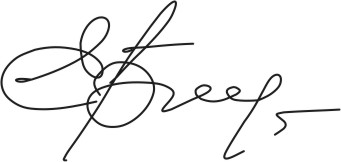 